УТВЕРЖДЕН НА ПЕДСОВЕТЕ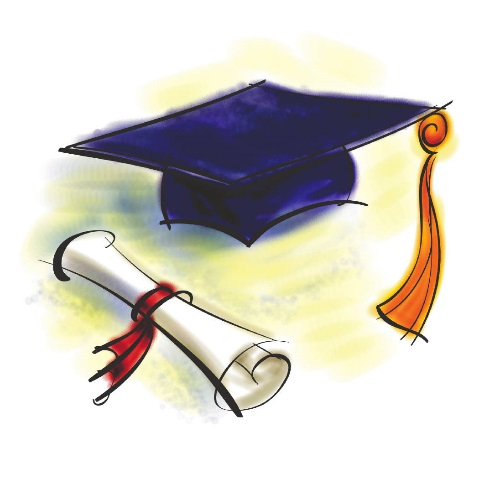 «_28 » _августа_2017 г.ГОДОВОЙ                    ПЛАНмуниципального дошкольного образовательного бюджетного учреждения детский сад № 7на 2017/2018 учебный год 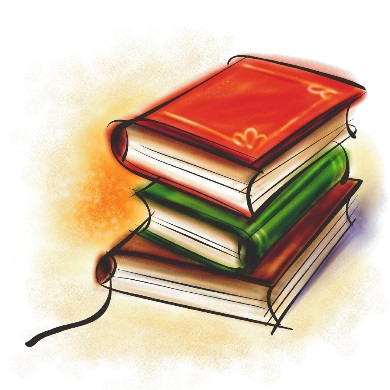                                                        Годовой план на 2017-2018 учебный год.Анализ результатов  работы за предыдущий учебный год:1.1.Обеспечение здоровья и здорового образа жизни:1.1.1.Состояние здоровья воспитанников………………………………………………….1.1.2. Сравнительный анализ с предыдущим учебным годом по заболеваемости воспитанников: сравнительные цифры по дням функционирования, данные по группам здоровья………….1.1.3. Результаты организации физкультурно-оздоровительной работы, закаливания, рационального питания и др……………………………………………………………………….1.1.4.Обобщающие выводы, выявленные тенденции по уровню здоровья и здорового образа жизни, резервы планирования деятельности  мероприятий, направленных на снижение заболеваемости воспитанников ДОУ…………………………………………………………….1.2.Анализ качества процессов и созданных условий, обеспечивающих качество организации образовательного процесса:1.2.1.Писхолого - педагогические условия………………………………………………………1.2.2.Материально – технические условия………………………………………………………1.2.3. Развивающая предметно – пространственная среда……………………………………….1.3.Анализ кадровых условий:1.3.1.Мониторинг уровня знаний и умений, профессионального мастерства воспитателей и специалистов ДОУ…………………………………………………………………………………1.3.2.Циклограмма проблем в работе воспитателей……………………………………………1.3.3.Анализ результатов анкетирования родителей о качестве работы и перспективах развития ДОУ…………………………………………………………………………………………………1.3.4.Анализ повышения квалификации педагогических работников и прохождения аттестации на квалификационную категорию и на соответствие занимаемой должности………………..1.4.Анализ системы взаимодействия с родителями воспитанников и социумом:1.4.1.По результатам анкетирования родителей…………………………………………………1.4.2.Анализ выполнения планов совместной деятельности работы ДОУ и СОШ……….1.4.3.Анализ результатов работы с социумом………………………………………………..1.5. Анализ итогов административно-хозяйственной работы и оценка материально-технических и медико – социальных условий пребывания детей в ДОУ………………1.6. Общий вывод по первому разделу годового плана……………………………………Формулировка годовых задач…………………………………………………………………..Научно – методическое и кадровое обеспечение образовательного процесса………2.1.Организационно-педагогическая работа………………………………………………….2.1.1. Подготовка и проведение педагогических советов……………………………………….2.1.2.Циклокрамма методической поддержки педагогов с использованием разнообразных форм методической работы……………………………………………………………………………2.1.3.План-график внутрифирменного обучения педагогов по повышению квалификации педагогов в условиях реализации ФГОС ДО…………………………………………………..2.1.4.Циклограмма работы творческих, профессиональных групп педагогов……………..2.1.5.Циклограмма программно-методического и научного обеспечения воспитательно-образовательного процесса, условий для внедрения и распространения положительного педагогического опыта, инноваций, научно-исследовательской деятельности…………….2.1.6.Циклограмма самообразования педагогов……………………………………………….2.1.7.Циклограмма обучения на курсах повышения квалификации, аттестации педагогов…2.1.8.Циклограмма работы по подготовке к аттестации педагогов на квалификационную категорию и на соответствие занимаемой должности…………………………………………………3. Система мониторинга в ДОУ:3.1.Циклограмма форм и видов контроля заведующей ДОУ………………………………3.2.Циклограмма форм и видов контроля старшего воспитателя ДОУ……………3.3.Циклограмма форм и видов контроля завхоза……………4. Анализ научно-методического обеспечения в доу.……………………………………………………………………4.1.Анализ анкетирования  родительской общественности по качеству и перспективного образования в ДОУ………………………………………………………….4.2. Анализ научно-методического обеспечения………………………………………………4.3.Анализ материально-технического обеспечения…………………………………………4.4. Кадровое обеспечение……………………………………………………………………….4.5.Взаимодействие с социумом и родительской  общественностью……………………….5.Организация работы по взаимодействию со школой……………………………………6.Циклограмма работы с родителями……………………………………………………….7.Культурно-досуговая деятельность, взаимодействие с социумом…………………..8. Циклограмма административно – хозяйственной работы…………………………..9. Приложения:  - учебный план – график на 2017-2018  учебный год;1.Анализ результатов  работы за 2016-2017 учебный год:1.1.Обеспечение здоровья и здорового образа жизни:1.1.1.Состояние здоровья воспитанников;1.1.2. Сравнительный анализ с предыдущим учебным годом по заболеваемости воспитанников: сравнительные цифры по дням функционирования, данные по группам здоровья;1.1.3. Результаты организации физкультурно-оздоровительной работы, закаливания, рационального питания и др.;1.1.4.Обобщающие выводы, выявленные тенденции по уровню здоровья и здорового образа жизни, резервы планирования деятельности мероприятий, направленных на снижение заболеваемости воспитанников ДОУ.	Укрепление здоровья воспитанников, развитие двигательной сферы детей, формирование у воспитанников сознательного отношения к здоровью являются основными задачами нашего коллектива.Медико–профилактическая деятельность в ДОУ обеспечивает сохранение и приумножение здоровья детей под руководством медицинского персонала  в соответствии с медицинскими требованиям и нормами с использованием медицинских средств. Педагоги создают условия для различных видов двигательной активности в соответствии сих возрастными и индивидуальными особенностями, способствуют становлению у детей ценностей здорового образа жизни. Все это находит отражение в программе Здоровье, разработанной творческой группой педагогов МДОУ. В программу включены следующие направления работы с детским коллективом: Мониторинг;Двигательная деятельность;Профилактические мероприятия.Работа по укреплению здоровья чётко организована, через физкультурно – оздоровительный процесс, уделяется огромное внимание проведению профилактических и оздоровительных процедур: дыхательной гимнастике, упражнениям после сна, витаминизации, самомассажу и др.1.1.2. Сравнительный анализ с предыдущим учебным годом по заболеваемости воспитанников: сравнительные цифры по дням функционирования, данные по группам здоровья.Данные о заболеваемостиДети МДОУ № 7 проходят профилактическое осмотр один раз в год. Лечебно-оздоровительная работа в детском саду строилась на основе анализа заболеваемости простудными заболеваниями, гриппом и ОРВИ, показатель которых увеличивается в осенне-зимне-весенний период. Все лечебно-оздоровительные мероприятия согласовывались с врачом-педиатром, заведующей детским садом на совместных педсоветах, утверждались и проводились согласно ежемесячного и годового плана.1.1.3. Результаты организации физкультурно-оздоровительной работы, закаливания, рационального питания и др.1.1.4.Обобщающие выводы, выявленные тенденции по уровню здоровья и здорового образа жизни, резервы планирования деятельности мероприятий направленных на снижение заболеваемости воспитанников ДОУ.1.2. Анализ качества процессов и созданных условий, обеспечивающих качество организации образовательного процесса.1.2.1.Психолого - педагогические условия;1.2.2.Материально технические условия.1.2.3. Развивающая предметно – пространственная среда.Образовательный процесс реализуется посредством организации взаимодействия с детьми в ходе:-ООД, режимных моментов, самостоятельной деятельности детей.В каждой возрастной группе продолжается создание РППС в соответствие с ФГОС ДО. Созданы условия для реализации игровой, изобразительной и театральной деятельности. РППС в каждой группе отвечает художественно эстетическим требованиям. Выделяются три зоны: рабочая зона, спокойная зона и зона двигательной активности. В каждой возрастной группе имеется участок для проведения прогулок, на которых расположены: беседки, скамейки, столы для творческой деятельности, песочницы, цветники. Перспективы и планы развития: 1. Совершенствовать работу по обеспечению полноценного всестороннего развития воспитанников. 2. Продолжать укрепление материально-технической базы: -обеспечить доступность педагогов к работе на компьютере; - обеспечение МДОУ развивающими игрушками, пособиями; - обеспечить периодичность сменяемости детской мебели, игрового материала, стимулирующего двигательную, познавательную и исследовательскую активность ребенка; - своевременно обновлять и приобретать недостающее технологическое оборудование. 3. С целью обеспечения открытости образовательной деятельности в МДОУ продолжать усовершенствование размещения материалов на сайте МДОУ. 4. Обеспечение условий безопасного и комфортного пребывания детей в дошкольном учреждении. 5. Использовать новые формы работы с родителями. 1.3.Анализ кадровых условий:1.3.1.Мониторинг уровня знаний и умений, профессионального мастерства воспитателей и специалистов ДОУ;1.3.2. Циклограмма проблем в работе воспитателей1.3.3.Анализ результатов анкетирования родителей о качестве работы и перспективах развития ДОУВ ходе проведённого мониторинга были выявлены проблемы:Средний уровень вовлечения родителей в образовательный процесс;Родители информированы о приоритетных направлениях работы в МДОУ, через общие родительские собрания, работу сайта;Почти у всех сотрудников развиты в достаточной   степени коммуникативные умения.По отзывам родителей в течение года и результатам анкетирования в конце года – работа МДОУ по взаимодействию с семьями воспитанников оказалась достаточно эффективна, но необходимо совершенствовать внедрение современных педагогических технологий психолога – педагогического сопровождения семей, больше оказывать предметно – консультативной помощи родителям в воспитании и обучении детей.1.3.4.Анализ повышения квалификации педагогических работников и прохождения аттестации на квалификационную категорию и на соответствие занимаемой должности.Списокслушателей курсов повышения квалификации по программе:«Проектирование предметно-пространственной развивающей среды в условиях реализации ФГОС» (158 ч)Список  аттестованных  педагогов  МДОУ№71.4. Анализ системы взаимодействия с родителями воспитанников и социумом:1.4.1.По результатам анкетирования родителей.Было проведено анкетирование родителей по итогам работы за прошедший учебный год. Было опрошено 107 родителей из 357 человек списочного состава. В результате были получены следующие результаты: - 80 % родителей удовлетворены работой педагогического коллектива и рады принимать активное участие в проведении различных конкурсов и совместных праздников; - 23% интересны все режимные моменты; - 46 % очень нравятся дни открытых дверей, организация детско - родительских мероприятий; - 16% родителей считают, что экскурсии необходимы и важны для разностороннего развития детей; - 45 % родителей считают, что детям нравится посещать платные дополнительные кружки (Футбол «Центр обучения Футболу»; Хореография Студия эстетического развития, Центр ДОП образования «Ступеньки», Центр дополнительного образования) В целом родители удовлетворены качеством предоставляемых услуг в нашем детском саду и предлагают в мероприятия с родителями добавить больше совместной деятельности детей и родителей.1.4.2.Анализ выполнения планов совместной деятельности работы МДОУ и СОШ.1.4.3.Анализ результатов работы с социумом1.5.Анализ итогов административно-хозяйственной работы и оценка материально-технических и медико-социальных условий пребывания детей в МДОУ.Улучшение материально-технической базы МДОУ - одна из важнейших задач дошкольного образовательного учреждения. Административно- хозяйственная деятельность в 2016-2017 учебном году была направлена на развитие и укрепление материально-технической базы дошкольного учреждения, организации стабильного функционирования различных систем, участвующих в обеспечении образовательного и социально-бытового процессов детского сада.1.6. Общий вывод по первому разделу годового плана.Итоги психолого–педагогической диагностики детей, повышение квалификации  педагогов МДОУ показали, что в целом результаты работы за 2016-2017 учебный год хорошие. Таким образом, мы считаем, что основные направления этого учебного года являются выполненными. Изучив годовой план воспитательно-образовательной работы в МДОУ №7, мы пришли к выводу, что данный   план отражает конкретные задачи, направленные на развитие детского сада; деятельность его руководителя; четкую иерархию целей управленческой деятельности, т.е. систему задач и целей, определяющих их взаимосвязь. План основывается на глубокой аналитической деятельности, направленной на определение места учреждения во внешнем мире. В нем четко прослеживается стратегия развития МДОУ: деятельность, направленная   на сохранение детского сада, расширение своей ниши, повышение конкурентоспособности МДОУ.
  В плане уделено внимание уровню профессионального мастерства сотрудников, так как именно от них зависит решение поставленных задач.Подводя итоги работы МДОУ по всем образовательным областям можно сделать вывод, что образовательный процесс осуществляется комплексно и планомерно в соответствии с требованиями нормативных документов и основной общеобразовательной программы МДОУ. При грамотном планировании появляется возможность прогнозировать результаты деятельности каждого конкретного сотрудника, что создает предпосылки для успешной деятельности дошкольного образовательного учреждения  и облегчает достижение общих целей и задач.
Многообразие подходов к организации педагогического процесса в современных условиях развития системы дошкольного образования, его личностно ориентированная направленность, использование программ нового поколения закономерно требуют и изменений подходов к планированию.
Современная система планирования образовательного процесса включает программу развития дошкольного образовательного учреждения, образовательную программу МДОУ, структуру и виды итогового педагогического анализа, планирование работы МДОУ на год, примерную циклограмму деятельности заместителя заведующей по учебно-воспитательной работе.
В нашей работе мы провели теоретическое и практическое исследование системы планирования образовательно-воспитательного процесса в современном МДОУ. Рассмотрели вариативные подходы к общему годовому планированию и к составлению текущих планов работы воспитателями. Мы выяснили, что планированию предшествует всесторонний и глубокий анализ состояния воспитательно-образовательной работы в дошкольном учреждении, выявление сильных и слабых ее сторон, определение актуальных задач на предстоящий период. Годовые задачи на 2017-2018 учебный годСоздать условия для обучения и воспитания детей на основе нравственно -патриотических   ценностей ..  Совершенствовать систему работы по здоровьесбережению воспитанников МДОУ через реализацию коммуникативно-игровых и спортивно-физкультурных проектов.Совершенствовать работу п созданию предметно – пространственной среды в соответствии с ФГОС ДО.Повышение профессионального уровня педагогов, через использование новых форм и технологий в педагогической деятельности.2.Научно – методическое и кадровое обеспечение образовательного процесса:2.1.Организационно-педагогическая работа:2.1.1. Подготовка и проведение педагогических советов.Подготовка к педсовету № 1.Педсовет №1 Установочный.Цель: Систематизация знаний педагогов о нормативно-правовой документации и определение места каждого педагога в решении годовых задач.Подготовка к педсовету № 2Педсовет № 2 (тематический) «Использование современных технологий в развитии детей дошкольного возраста»Цель: Расширять представление педагогов о современных методах работы с дошкольниками.Подготовка к педсовету № 3                                                Педсовет № 3. (Аналитический)                                                                                         Цель: Подведение итогов воспитательно-образовательной работы за первое полугодие 2017-2018 учебного года.                                             Подготовка к педсовету № 4                                   Педсовет №4 (тематический) Развивающая предметно-пространственная среда ДОУ, в соответствии ФГОС.   Цель педсовета: Проанализировать состояние развивающей предметно – пространственной  среды МДОУ на соответствие её требованиям профстандарта и достаточности для реализации Образовательной программы ДОУ, выявить и обобщить знания воспитателей и специалистов по данной теме. Форма проведения:   диспут         Подготовка к педсовету № 5 Педсовет № 5Цель: Анализ итогов учебного года. Выявить и определить стратегические и развивающие проблемы.2.1.2.Циклокрамма методической поддержки педагогов с использованием разнообразных форм методической работы;2.1.3.План – график внутрифирменного обучения педагогов по повышению квалификации педагогов в условиях реализации   ФГОС  ДО2.1.4.Циклограмма работы творческих, профессиональных групп педагогов.Методическое объединение   педагогов Цель: оказание методической помощи воспитателям в вопросах совершенствования теоретических знаний и повышения педагогического мастерства. Задачи: 1. Формировать у начинающих воспитателей потребность в непрерывном самообразовании; 2. Способствовать овладению новыми формами, методами и приемами обучения и воспитания дошкольников; 3. Знакомить с нормативно-правовой документацией; 4.Способствовать формированию индивидуального стиля творческой деятельности начинающих воспитателей; 5.Выявить ведущие потребности начинающих воспитателей в образовательном процессе и выбрать соответствующую форму организации методической работы.Организация методической работы.2.1.5.Циклограмма программно-методического и научного обеспечения воспитательно-образовательного процесса, условий для внедрения и распространения положительного педагогического опыта, инноваций, научно-исследовательской, опытно-экспериментальной деятельности.2.1.6.Циклограмма самообразования педагогов.Самообразование. Повышение квалификации.2.1.7.Циклограмма переподготовки   педагогов.2.1.8.Циклограмма работы по подготовке к аттестации педагогов на квалификационную категорию и на соответствие занимаемой должности.График аттестации педагогов МДОУ № 73. Система мониторинга в ДОУ:3.1.Циклограмма форм и видов контроля заведующей МДОУ3.2.Циклограмма форм и видов контроля старшего воспитателя.3.3.Циклограмма форм и видов контроля завхоза.Анализ научно –методического обеспечения.В МДОУ реализуются современные образовательные программы и методики дошкольного образования, используются информационные технологии, создана комплексная система планирования образовательной деятельности с учетом направленности реализуемой образовательной программы, возрастных особенностей воспитанников, которая позволяет поддерживать качество подготовки воспитанников к школе на достаточно высоком уровне. Содержание программы соответствует основным положениям возрастной психологии и дошкольной педагогики; выстроено с учетом принципа интеграции образовательных областей в соответствии с возрастными возможностями и особенностями воспитанников, спецификой и возможностями образовательных областей. Программа основана на комплексно-тематическом принципе построения образовательного процесса; предусматривает решение программных образовательных задач в совместной деятельности взрослого и детей и самостоятельной деятельности детей не только в рамках непосредственно образовательной деятельности, но и при проведении режимных моментов в соответствии со спецификой дошкольного образования. Программа составлена в соответствии с образовательными областями: «Физическое развитие», «Социально-коммуникативное развитие», «Познавательное развитие», «Художественно - эстетическое развитие», «Речевое развитие». Реализация каждого направления предполагает решение специфических задач во всех видах детской деятельности, имеющих место в режиме дня дошкольного учреждения: режимные моменты, игровая деятельность; специально организованные традиционные и интегрированные занятия; индивидуальная и подгрупповая работа; самостоятельная деятельность; опыты и экспериментирование.Образовательный процесс в МДОУ  регламентируется, основной образовательной программой дошкольного образования, годовым планом работы, расписанием НОД, учебным планом в соответствии с ФГОС  ДО. МДОУ реализует ООП, разработанную на основе основной общеобразовательной программы дошкольного образования «От рождения до школы» под редакцией Н.Е. Вераксы, Т.С. Комаровой, М.А. Васильевой и парциальными программами:1.Программа экологического воспитания дошкольников «Юный эколог» С. Н  Николаевой2.Прогамма для дошкольных образовательных учреждений «Основы безопасности детей дошкольного возраста» Р. Стёркина, Н. Авдеева, О.Князева3. Программа «Представление о человеке в истории и культуре», Ф.И. Мулько4. Программа «Учусь жить среди людей», Ф.И. Мулько5.  Программа «Раз ступенька, два-ступенька», Л.Г. Петерсон6.  Программа «Считалочка», «Игралочка», Л.Г. Петерсон.7. Программа «Занятия по изобразительной деятельности», Г.С. Швайко8. Программа по музыкально- ритмическому  воспитанию детей до 3-х лет «Топ, хлоп малыши», Т.Н. Сауко,9. Программа по ритмической пластике  для детей «Ритмическая мозаика» А.И. Буренина,10. Программа по музыкальному развития дошкольников «Музыкальные шедевры»  О.П. Радынова5.Анализ материально – технического обеспечения;В дошкольном учреждении создана материально-техническая база для жизнеобеспечения и развития детей, ведется систематически работа по созданию предметно-развивающей среды. Здание детского сада светлое, имеется центральное отопление, вода, канализация, сантехническое оборудование в удовлетворительном состоянии. В детском саду имеются: групповые помещения с отдельными спальными комнатами, кабинет заведующего, методический кабинет, музыкальный зал, физкультурный зал, пищеблок, прачечная, медицинский кабинет. Все кабинеты оформлены. При создании предметно-пространственной среды воспитатели учитывают возрастные, индивидуальные особенности детей своей группы. Оборудованы групповые комнаты, включающие игровую, познавательную, обеденную зоны. Группы постепенно пополняются современным игровым оборудованием, современными информационными стендами. Предметная среда всех помещений оптимально насыщена, выдержана мера «необходимого и достаточного» для каждого вида деятельности, представляет собой «поисковое поле» для ребенка, стимулирующее процесс его развития и саморазвития, социализации и коррекции. В МДОУ не только уютно, красиво, удобно и комфортно детям, созданная развивающая среда открывает нашим воспитанникам весь спектр возможностей, направляет усилия детей на эффективное использование отдельных ее элементов. Детский сад оснащен 1 персональными компьютерами и 4-мя ноутбуками, свободным выходом в интернет (Wi-fi), мультимедиа проектором. 6.Кадровое обеспечение;Работа с кадрами  направлена на повышение профессионализма, творческого потенциала педагогической культуры педагогов, оказание методической помощи педагогам. Составлен план прохождения аттестации, повышения квалификации педагогов. Дошкольное образовательное учреждение укомплектовано кадрами полностью. Педагоги детского сада постоянно повышают свой профессиональный уровень, посещают методические объединения, знакомятся с опытом работы своих коллег и других дошкольных учреждений, приобретают и изучают новинки периодической и методической литературы. Все это в комплексе дает хороший результат в организации педагогической деятельности и улучшении качества образования и воспитания дошкольников.7.Взаимодействие с социумом и родительской общественностью.Дошкольное образовательное учреждение поддерживает прочные отношения с социальными учреждениями:  Детская поликлиника №3 Детская библиотека №5 Дом творчества и досуга кинотеатр «Луч»Центр дополнительного образования ЦДОДошкольное учреждение осуществляет сотрудничество с МОУ гимназия №5, МОУ лицей  №3.    Совместно со школой был разработан проект мероприятий, предусматривающий тесный контакт воспитателей и учителей начальной школы, воспитанников дошкольного учреждения и учеников первого класса: отслеживалась адаптация выпускников детского сада; проводилась диагностика готовности детей к школе;  посещение учителями начальной школы, занятий подготовительных групп. экскурсии различной направленности.В ЦДО воспитанники участвуют в районных мероприятиях.В библиотеке №5 наши дети знакомятся с различными выставками и сами принимают активное участие в выставках, конкурсах рисунков. Сотрудники библиотеки организовывают для детей различные праздники, игры, беседы, развлечения. Детский сад сотрудничает с детской поликлиникой. Такое взаимодействие помогает выявить и предупредить различные заболевания, оказать своевременную помощь детям. 8. Организация работы по взаимодействию со школой.Цель: Взаимодействие делового сотрудничества между педагогами ДОУ и школы, подготовка детей  к благополучной адаптации к школьному обучению.9.Циклограмма работы с родителями10. Культурно-досуговая деятельность и организация культурных практик, взаимодействие с социумом.11. Циклограмма административно – хозяйственной работы12. Приложения:  - годовой календарный учебный график на2017 -2018  учебный год;Годовой календарный учебный графикМДОУ  детского сада № 7 на 2017-2018 учебный год.Годовой календарный учебный график является локальным нормативным документом, регламентирующим общие требования к организации образовательного процесса в МДОУ  детском саду № 7 для детей в возрасте от 2  до 7 лет.Годовой календарный учебный график  разработан в соответствии с: Законом Российской Федерации от 29.12.2012 №273; «Об образовании  в Российской Федерации»; Федеральным государственным образовательным стандартом дошкольного образования (утвержден приказом Министерства образования и науки Российской Федерации от 17.10.2013 №1155);СанПиН 2.4.1.3049-13 №26 от 15.05.2013 г.;Письмом Министерства образования Российской Федерации от 14.03.2000 №65/23-16 «О гигиенических требованиях и максимальной нагрузке на детей дошкольного возраста в организованных формах обучения»;Уставом МДОУ детского сада № 7;Основной образовательной программой дошкольного образования МДОУ  детского сада № 7.Годовой календарный учебный график учитывает в полном объёме возрастные психофизические особенности воспитанников и отвечает требованиям охраны их жизни и здоровья.   Содержание годового календарного учебного графика включает в себя следующее:- количество возрастных групп;- дата начала учебного года;- дата окончания учебного года;- продолжительность учебной недели;- продолжительность учебного года;- режим работы ДОО в учебном году;- каникулярное время;- работа в летний оздоровительный период;- проведение непосредственно образовательной деятельности;- организация  проведения мониторинга достижения детьми планируемых результатов освоения основной образовательной программы дошкольного образования;- периодичность проведения родительских собраний- праздничные дни;Годовой календарный учебный график обсуждается и принимается педагогическим советом и утверждается приказом  заведующей МДОУ  детского сада № 7 на начало учебного года. Все изменения, вносимые в годовой учебный график, утверждаются приказом заведующей ДОО и доводятся до всех участников образовательного процесса.Муниципальное дошкольное образовательное бюджетное учреждение  детский сад № 7  г. Сочи в установленном законодательством Российской Федерации порядке несет ответственность за реализацию в полном объеме образовательных программ в соответствии с годовым календарным учебным графиком.ГОДОВОЙ КАЛЕНДАРНЫЙ УЧЕБНЫЙ ГРАФИКМДОУ детского сада № 7 на 2017-2018 учебный годПриложение №1Показатели Показатели Учебный годУчебный годУчебный годПоказатели Показатели 201520162017Простудная заболеваемостьПростудная заболеваемость1571850604Часто болеющие дети, %Часто болеющие дети, %1,6%1,7%1,7%Дети с хроническими заболеваниями, %Дети с хроническими заболеваниями, %0,5%0,5%-Группы здоровья1636058Группы здоровья2127123118Группы здоровья3211Группы здоровья4---№Сведения о заболеваемости 201520162017Списочный состав192184177Общая заболеваемость1.Инфекционные заболевания61992591.В том числе: ОКЗ-15-1.Воздушно капельные инфекции61842591.В том числе ветряная оспа61702591.краснуха---1.скарлатина-14-1.дифтерия---1.коклюш---1.педикулёз---1.чесотка---2.Болезни органов дыхания16528746172.В  том числе: ОРВИ16108105642.грипп---2.пневмония4264533Болезни нервной системы---4.Болезни глаза и придаточного аппарата---5.Болезни уха и сосцевидного отростка---6.Болезни органов пищеварения-4-7.Болезни кожи и подкожной клетчатки---8.Болезни костно–мышечной системы ---8.В том числе:плоскостопие---8.Нарушение осанки---8.сколиоз---9.Болезни мочеполовой системы-111210.Травмы, отравления и другие последствия421711.Другие болезни7010582№Вид деятельностиСрокиОтветственныеОтметка о проведении1Отбор детей по группам здоровьяМай,2017Медсестраврач+2Обследование детейПо скрининг программеВ течениегодаМедсестраврач+3Анкетирование родителей (тест –опрос)октябрьврач+5Профилактика близорукости у детей (гимнастика для глаз)В течение годаВоспитателимедсестра+4Прогулка Солнечные ванныОбщие воздушные ванныХождение босиком по профилактической дорожкеОбливание рук до локтя после снаПолоскание горла водой после обедаВ течение годаВоспитателимедсестра+6Мобилизация защитных сил организма:-экстракт элеутерококка-аскорбиновая кислота-полоскание горла травяным настоемВ течение годамедсестра+7Сквозное проветривание с целью уменьшения перекрёстного инфицирования и снижения бактериальной загрязнённостиВ течение годаВоспитателиПом. воспитателимедсестра+8Организация мероприятий по улучшению адаптационного периода о поступающих детей:-сокращение времени пребывания детей в детском саду в течение 2-х недель;-незначительное утепление одеждыВ течение годаМедсестраВоспитателиродители+9Строгое соблюдение санитарно – гигиенических требований В течение годаАдминистрациямедсестра+10Строгое соблюдение режима дня в образовательном учреждении и домаВ течение годаАдминистрацияМедсестраВоспитателиродители+11Проведение санитарно – профилактической работы с родителями по темам:11-режим и физическое развитие ребёнка;сентябрьадминистрация+11-закаливание ребёнка в домашних условиях;октябрьмедсестра+11-болезни грязных рук;ноябрьвоспитатели+11-профилактика глистных заболеваний;декабрьмедсестра+11-что нужно знать о детских болезнях;январьмедсестра+11-вредные привычки родителей и их влияние на здоровье ребёнка;февральмедсестра+11-занятие физкультурой в домашних условиях.мартВоспитателиИнструктор по ФИЗО+12«Секреты здоровячка»-стретчинг - метод укрепления осанкиапрельМедсестраИнструктор по ФИЗО+13Пальчиковая гимнастикаДыхательная гимнастикаПсихогимнастика.майВоспитателиИнструктор по ФИЗО+14Утренняя гимнастикаГимнастика пробужденияВ течение годаИнструктор по ФИЗОвоспитатели+15Спортивные мероприятия:«Мама, папа, я – спортивная  семья.В течение годаИнструктор по ФИЗО+16 «Веселые стартыВ течение годаИнструктор по ФИЗО+17 « Малые олимпийские игры».В течение годаИнструктор по ФИЗО+18Комплексная утренняя гимнастикаВ течение годаИнструктор по ФИЗОвоспитатели+19 Дыхательная гимнастикаВ течение годаИнструктор по ФИЗОвоспитатели+20 Физкультурные минуткиВ течение годаВоспитателиИнструктор по ФИЗО+21Прогулки с включением подвижных игрВ течение годавоспитатели+22Спортивные игрыВ течение годаИнструктор по ФИЗОвоспитатели+23ЭстафетыВ течение годаИнструктор по ФИЗОвоспитатели+№МероприятияСрокОтветственныйОтметкао выполнении1Изменения в программах: «Общеобразовательная» «Здоровье»В течение годаСт. воспитательМед. сестраИнструктор по ФИЗО+2Составление плана МПКОктябрьСт. воспитательМед. сестраИнструктор по ФИЗО+Медицинский контрольМедицинский контрольМедицинский контрольМедицинский контроль3Динамическое наблюдение за состоянием здоровья детей.В течение годаМед. сестра+4Сбор антрометрических данных детей.Сентябрь АпрельМед. сестра+5Сравнительный анализ данныхМайМед. сестра+6Оценка физиометрических данных детей (измерение силы мышц туловища, рук; жизненной силы легких)СентябрьОктябрьАпрельИнструктор по ФИЗО+7Сравнительный анализ физиометрических данныхМайИнструктор по ФИЗО+8Анализ данных детей, имеющих нарушение осанки, плоскостопияСентябрьИнструктор по ФИЗО+9Определение групп здоровья  у детей.СентябрьМед. сестра+10Составление плана по повышению уровня «Индекса здоровья» ребёнка с индивидуальными рекомендациями для воспитателей и инструктора по физ. воспитанию.ОктябрьМед. сестра+11Проведение консультаций по методике проведения закаливающих процедур с детьмиОктябрьМед. сестраИнструктор по ФИЗО+Педагогический контрольПедагогический контрольПедагогический контрольПедагогический контроль12Диагностика физических качеств детей (быстрота, скорость, сила, выносливость, ловкость)СентябрьАпрельИнструктор по ФИЗО+13Определение мероприятий по закаливанию детейОктябрьСт. воспитательМед. сестраИнструктор по ФИЗО+14Анализ выполнения закаливающих процедур (иметь акты проверок)В течение годаСт. воспитатель+15Анализ двигательной активности детей в течении дня (хронометраж в начале и конце уч. года)В течение годаСт. воспитатель+16Контроль за выполнениемрежима дня.В течение годаСт. воспитатель+17Соблюдение двигательной активности детей на прогулкеВ течение годаСт. воспитатель+18Проведение «Недели Здоровья»ОктябрьАпрель Ст. воспитательИнструктор по ФИЗО+19Проведение спортивных досугов1 раз в месяцИнструктор по ФИЗО+20Проведение и анализ открытых мероприятий по закаливаниюПогодовому плануИнструктор по ФИЗО+21Проведение и анализ оздоровительных мероприятий в ДОУИюньСт. воспитательИнструктор по ФИЗО+22Круглый стол «Повышение эффективности работы по оздоровлению детей»ИюньСт. воспитательИнструктор по ФИЗО+ПоказателиСодержание работы ДОУУважение педагогов к человеческому достоинству воспитанников, формирование и поддержка их положительной самооценки, уверенности в собственных возможностях и способностях.Использование форм и методов работы с детьми с учётом их возрастных и индивидуальных особенностей.Использование в образовательном процессе форм и методов работы с детьми, соответствующих их возрастным и индивидуальным особенностям (недопустимость как искусственного ускорения, так и искусственного замедления развития детей);Психологическая диагностика развития детей, которую проводят квалифицированные специалисты.Участие ребёнка в психологической диагностике допускается только с согласия его родителей (законных представителей).Построение образовательного процесса на основе взаимодействия взрослых с детьми, ориентированного на интересы и возможности каждого ребёнка и учитывающего социальную ситуацию его развития;Взаимодействие с родителями по вопросам образования ребёнкаПоддержка педагогами положительного, доброжелательного отношения детей друг к другу и взаимодействия детей друг с другом в разных видах деятельности;Учёт интересов и возможностей ребёнка.Поддержка инициативы и самостоятельности детей в специфических для них видах деятельности;Учёт интересов и возможностей ребёнка. Доброжелательное отношение.Возможность выбора детьми материалов, видов активности, участников совместной деятельности и общения;Поддержка инициативы ребёнкаЗащита детей от всех форм физического и психического насилияВзаимодействие с родителямиПоддержка Организацией и педагогами родителей в воспитании детей, охране и укреплении их здоровья, вовлечение семей воспитанников непосредственно в образовательный процесс.Оценка индивидуального развития детей.ПоказателиСодержание работы в ДОУОбеспечение соответствия материально-технической базы.Заявленные образовательные программы оснащены информационными и материально техническими ресурсами и методическими пособиями в соответствии с требованиями реализуемых программ: методическая литература, периодические издания по вопросам дошкольного воспитания и образования, психологического и медицинского сопровождения образовательного процесса.Реализация ООП действующим СанПиНОборудование учебных помещений и игровых комнат соответствует действующим  СанПиН.Учебные и игровые помещения: для всех возрастных групп имеются игровые и спальные помещения, музыкальный и физкультурный залы (единый), медицинский кабинет,  пригодны для реализации ООП дошкольного образования.Общее санитарно гигиеническое состояние водоснабжения, канализации, отопления ,вентиляции соответствует СанПиН 2.4.1.3049-13Реализация ООП противопожарным нормам. Обеспечение и  охрана жизни и здоровья  воспитанников (пожарная безопасность, безопасность в быту)В МДОУ установлена пожарная сигнализация, речевое оповещение на случаи пожара ,изготовлены планы эвакуации в соответствии с современными требованиями. Регулярно проводятся тренировочные занятия по эвакуации детей и сотрудников с определением действий сотрудников при обнаружении пожара.В полном объёме выполняются обязательные требования  по пожарной безопасности установленные техническими регламентами и нормативными документами по пожарной безопасности. В МДОУ имеются и поддерживаются  в состоянии постоянной готовности первичные средства пожаротушения ( порошковые огнетушители с паспортами).Соблюдаются требования пожарной безопасности к содержанию территории, помещений МДОУ, эвакуационных выходов). Реализация нормам охраны труда работников МДОУ.В МДОУ деятельность по охране труда ведётся в соответствии с Уставом МДОУ, правилами внутреннего трудового распорядка, должностными инструкциями, инструкциями по охране труда, обеспечение охраны труда сотрудников МДОУ. Инструктажи проводятся 1 раз в квартал, фиксируются в журнале инструктажей на рабочем месте.Антитеррористическая защита. В МДОУ разработан и утверждён паспорт «Паспорт антитеррористической безопасности».В целях обеспечения антитеррористической безопасности в МДОУ установлена «тревожная кнопка».Обеспечения охраны услуг здания осуществляет ООО «Гарант Н».Профилактика дорожно – транспортного травматизма, предупреждение чрезвычайных ситуаций).Вся работа планируется, составляются планы мероприятий, издаются приказы по предупреждению чрезвычайных ситуаций. Имеется  «Паспорт дорожной безопасности»ПроведённыемероприятияФ.И.О.НаграждениеОткрытыеМероприятия (внутри ДОУ)Чернявская С.В., Дедова Л.Л. (воспитатели );Орлова Н.В., Коновалова А.А. . (воспитатели );Капралова А.В., Карташева В.В.(воспитатели );Азарян К.А.,                               . (воспитатели );    Комарова Д.С., Варельджан О.В. (воспитатели );Гоголь А..А.,Профатилова Л.Л.(муз. Руководители)Волкова С.В. (инструктор по ФИЗО).грамотыВсероссийские конкурсыДедова Л.Л.- - «Здоровье сберегающие технологии в ДОУ», «Программа экологического воспитания в ДОУ»,Орлова Н.В.- «Технологии  формирования математических представлений  у дошкольников»;Коновалова А.А.- «Игровая деятельность в ДОУ по ФГОС»; Капралова А.В- «Взаимодействие педагогов и родителей в условиях реализации ФГОС всех уровней образования РФ»«Формирование основ безопасности жизнедеятельности у детей дошкольного возраста».«Профессиональные компетенции педагогических работников дошкольного образования»Комарова Д.С.- Требования ФГОС к системе дошкольного образования», «ФГОС проверка».дипломыСтатьиКомарова Д.С.-  «Перспективы развития дошкольного образования в России»;«Нормативно-правовые документы, регламентирующие качество дошкольного образования»;Коновалова А.А.- «Проблемы управления качеством дошкольного образования»;«Перспективы развития дошкольного образования в России».Журнал «Дни науки СПФ»Журнал «Молодой ученый»Журнал «Молодой ученый»Журнал «Дни науки СПФ»Использование ИКТ90% педагоговКурсы повышения квалификации«Проектирование предметно-пространственной среды в условиях реализации ФГОС» 158ч.Чернявская С.В., Дедова Л.Л. (воспитатели );Орлова Н.В., Коновалова А.А. . (воспитатели );Капралова А.В.,  Карташева В.В.(воспитатели );Азарян К.А.,                               . (воспитатели );  Комарова Д.С., Варельджан О.В. . (воспитатели );Гоголь А.А., Профатилова Л.Л.(муз. Руководители)Зюзюкина Н.В. (ст. воспитатель)Удостоверение о повышении квалификацииОткрытыемероприятиявне ДОУ«До свидания детский сад» - выпускной, «Героям войны посвящается»-фестиваль военно-патриотической песни,«Олимпионик 2017»-Олимпийские резервы 2017,«Осенний колейдоскоп» - конкурс спортивного танца, «Правнуки Победы»- конкурс чтецов,«Зарничка» - спортивно-патриотические соревнования,«Мой любимый город»- краеведческий конкурс.ГрамотаСертификатДипломы №Содержание проблемыКол-во педагогов в %1Проблемы в использовании современных методов и технологий в работе с детьми. 4 – 28,5 %2Планирование образовательного процесса в соответствии с ФГОС.0 - 0 %3Организация РППС для самостоятельной деятельности детей в центрах активности; в создании среды способствующей становлению начал ключевых компетентностей у детей.3 – 21,3%4Проблемы у педагогов в организации образовательной деятельности в режимных моментах через различные виды детской деятельности, в построении развивающей среды способствующей становлению у детей дошкольников начал ключевых компетентностей; в осуществлении поло ролевого воспитания в игровой деятельности, в формировании у дошкольников мужественности и женственности; в организации продуктивных видов деятельности; возникают проблемы коммуникативного плана при общении с детьми и их родителями, и как следствие натянутые взаимоотношения с родителями .5 – 35%5Трудности у большинства педагогов в выстраивании индивидуального маршрута развития ребенка на основе мониторинга развития.6 -42,8 %6Уровень компетентности в области информационно - коммуникативных технологий.2 – 14,2 %№ВопросынетСкорее нетНе знаюПожалуй,  дада1Знакомы ли вы с целями и задачами работы МДОУ210413712Информированы ли вы о приоритетных направлениях деятельности детского сада? 318930483Своевременна и достаточна ли для вас наглядная информация о жизни детей и вашего ребенка в группе? 42294704Регулярно ли вас информируют о том, как ваш ребенок живет в детском саду?  001759845 Имеете ли вы возможность получить конкретный совет или рекомендации по вопросам развития и воспитания вашего ребенка?01750736Обсуждаете ли вы вместе с сотрудниками детского сада достижения ребенка, возникающие трудности?13837537Благодаря усилиям педагогов чувствуете ли вы себя достаточно просвещенным для продолжения игр и занятий с ребенком дома?21747438 Предоставляют ли вам педагоги возможность участвовать в занятиях, режимных моментах, играх в группе и реализуете ли вы ее?13640509Имеете ли вы право и возможность влиять на то, что происходит в детском саду с вашим ребенком?5717224910 Можно ли сказать, что родители в группе знакомы друг с другом и другими детьми?884205711С удовольствием ли ваш ребенок посещает детский сад?433318412Можно ли сказать, что сотрудники детского сада внимательно относятся к вашему ребенку?322357813Считаете ли вы, что в детском саду ваш ребенок получает больше, чем, если бы он воспитывался дома?146236714Удовлетворяет ли вас уровень и содержание образовательной работы с детьми в дошкольном учреждении?246345415Благодаря контакту с воспитателями, стали ли вы лучше разбираться в особенностях поведения своего ребенка, понимать его потребности?1583458№п/пФ.И.О.(полностью)Место работы, муниципальное образованиеДолжность1.Зюзюкина Надежда ВикторовнаМДОУ детский сад№7 №7Старший воспитатель2.Чернявская Светлана ВикторовнаМДОУ детский сад№7Воспитатель 3.Дедова Людмила ЛеонидовнаМДОУ детский сад№7Воспитатель 4.Коновалова Алина АнатольевнаМДОУ детский сад№7Воспитатель 5.Орлова Наталья ВладимировнаМДОУ детский сад№7Воспитатель 6.Капралова Анжелика ВладимировнаМДОУ детский сад№7Воспитатель 7.Карташева Виктория ВикторовнаМДОУ детский сад№7Воспитатель 8.Азарян Карине АшотовнаМДОУ детский сад№7Воспитатель 9.Комарова Диана СтаниславовнаМДОУ детский сад№7Воспитатель 10.Варельджан Оксана ВладимировнаМДОУ детский сад№7Воспитатель11.Гоголь Ася АрдашевнаМДОУ детский сад№7Музыкальный руководитель 12. Профатилова Любовь АлександровнаМДОУ детский сад№7Музыкальный руководитель ФИО сотрудникадолжностьПрохождение аттестации на соответствие  занимаемой должности  в 2014г.Прохождение аттестации на соответствие занимаемой  (число, год) 1.Чернявская С.В.Воспитатель Соответствие занимаемой должности. Приказ Министерства образования и науки Краснодарского края № 1093 от 01.03.2013г.18.04.2017гСоответствие занимаемой должности2.Дедова Л.Л.воспитательСоответствие занимаемой должности. Приказ Министерства образования и науки Краснодарского края № 478 от 29.01.2013г.17.04.2017г.Соответствие занимаемой должности3.Коновалова А.А.воспитательСоответствие занимаемой должности. Приказ Министерства образования и науки Краснодарского края № 478 от 29.01.2013г.26.04.2017г.Соответствие занимаемой должности4.Орлова Н.В.воспитатель          -          21.04.2017г.Соответствие занимаемой должности5.Капралова А.В.воспитательСоответствие занимаемой должности. Приказ Министерства образования и науки Краснодарского края № 478 от 29.01.2013г.27.04.2017г.Соответствие занимаемой должности6.Карташева В.В.воспитатель----28.04.2017г.Соответствие занимаемой должности7.Азарян К.А.воспитатель-----27.04.2017г.Соответствие занимаемой должности8.Комарова Д.С.воспитательСоответствие занимаемой должности. Приказ Министерства образования и науки Краснодарского края № 478 от 29.01.2013г.20.04.2017г.Соответствие занимаемой должности9.Валерджан О.В.воспитательСоответствие занимаемой должности. Приказ Министерства образования и науки Краснодарского края № 478 от 29.01.2013г.24.04.2017г.Соответствие занимаемой должности10.Профатилова Л.А.Музыкальный руководительСоответствие занимаемой должности. Приказ Министерства образования и науки Краснодарского края № 1681 от 01.04.2013г.20.04.2017г.Соответствие занимаемой должности11.Гоголь А.А.Музыкальный руководительСоответствие занимаемой должности. Приказ Министерства образования и науки Краснодарского края № 477 от 29.01.2013г.24.04.2017г.Соответствие занимаемой должности№ п/п                     Мероприятия          СрокиОтметка о выполненииIОрганизационная работаОрганизационная работа1Запись детей в школу. Комплектование.Февраль – Май +2Экскурсия в школу с посещением классов для детей подготовительной группы.Ноябрь, март+IIМетодическая работа.Методическая работа.1Взаимопосещение уроков воспитателями ДОУ №7Январь -Март+2Семинар« Преемственность.ФГОС школы».Февраль+3Спортивный праздник с приглашением детей первого класса Гимназия №5, лицей №3.Октябрь+4КВН «Учимся правильно говорить» с приглашением учителей.Ноябрь-5Взаимопосещение занятий учителями Гимназии №5Январь+6Собеседование и консультации с администрацией школы и учителями.В течение года+IIIПропаганда педагогических знанийПропаганда педагогических знаний1Родительские собрания с приглашением учителей.Ноябрь, Апрель.+IVПрофессиональная ориентацияПрофессиональная ориентация1День открытых дверей в МДОУ.Март – Апрель+ТемаДата проведенийОтветственныйОтметка овыполнении-Заключение договоров.АвгустСентябрьОктябрьЗаведующаяСт. воспитатель+-Изучение воспитания ребёнка в семье.АвгустСентябрьОктябрьСт. воспитательВоспитатели+-Исследование запросов родителей по оказанию основных и дополнительных услугИюльАвгустЗаведующаяСт. воспитательВоспитатели+-Анкетирование родителей по проблемам перегрузок детей дошкольного возрастаДекабрьСт. воспитательВоспитатели+-Индивидуальные встречи с родителями по результатам диагностики развития детей.ЯнварьФевральСт. воспитательВоспитатели+-Организация дней открытых дверей в МДОУМартАпрельЗаведующаяСт. воспитательВоспитатели+-Участие родителей в работе МДОУ№7 и совместное проведение занятий досугов.МартАпрельЗаведующаяСт. воспитательВоспитатели+-Выявление трудных семей.СентябрьОктябрьСт. воспитательВоспитатели+-сотрудничество с детской поликлиникойВ течение годаЗаведующаяМедсестра+- сотрудничество с образовательными учреждениямиГимназия №5, Лицей №3В течение годаЗаведующаяСт. воспитательВоспитателиСпециалисты+Заседание родительского комитетаВ течение годаСт. воспитательВоспитателиспециалисты+=Сотрудничество с районной библиотекой №3В течение годаСт. воспитательВоспитателиспециалисты+№ п/пМероприятиеСрокиОтветственный1Утверждение штатного расписания, тарификации  МДОУ.На начало учебного годаЗаведующаяСт.воспитательЗавхоз 2Согласование перечня приобретения производственного оборудования, мебели и мягкого инвентаря на подотчет МДОУВ течение годаЗаведующаяЗавхоз3Утверждение сметы расходов МДОУ на  2017-2018год.на начало годаЗаведующаяЗавхозМедико-социальноеобеспечениеОтметка о выполненииПроблемыРекомендацииМедицинский  работник+Отпуск в учебном году Группы по возрастным показателям детей+Обязательное профилактическое обследование работников+Сбалансированное питание+Оздоровление+- недостаточный объём средств выделяется для РППСпо возможности развивать материально-техническую базу и РППС ДООрганизация режима дня в соответствии с возрастом, климатическими условиями и требованиями СанПиН+№СодержаниеСрокиответственныйОтметка о выполнении1Проблемная диагностика педагоговмайСт. воспитатель2Подготовка и оформление анализа работы за летний периодДо 31 августаЗаведующаяСт. воспитатель3Оформление необходимой документации в группахДо 25 августаСт. воспитательвоспитатели4Оперативный контроль «Проведение летней оздоровительной работы»В течение летаЗаведующаяСт. воспитатель5Подбор методической литературы и методических рекомендацийДо 25 августаСт. воспитатель6Маркировка мебели по ростовым показателям детей группы.СентябрьВоспитателиЗавхозСодержание основной деятельностиПлан педсоветаСроки проведенияОтветственныйТема: «Основные направления работы дошкольного учреждения в 2017 – 2018 учебном году»1. Знакомство педагогического коллектива с годовым планом работы на 2017-2018 учебный год. Утверждение годового плана. 2. Аннотация и утверждение перечня программ и технологий, используемых в работе ДОУ. 3. Утверждение учебного плана (перечня  основных видов организованной образовательной деятельности), сетки занятий. 4.Творческий отчёт педагогов за летне-оздоровительный период.5.Создание рабочей группы по реализации ФГОС ДОСентябрь(2 неделя)ЗаведующаяСт. воспитатель№Содержаниесрокиответственный1Тематический контроль «Здоровьесберегающие технологии дошкольников на занятиях и в повседневной жизни».ноябрьСт. воспитательМед. сестра2Семинар «Использование современных образовательных технологий на занятиях»Семинар- практикумноябрьСт. воспитатель3Деловая игра с педагогами: «Знатоки проектного метода»Анкетирование родителей. конкурсы, выставки.ноябрьСт. воспитательвоспитатели4Проектная деятельность как педагогическая технология гражданско-патриотического воспитания детей дошкольного возраста»ноябрьСт. воспитательвоспитатели5Открытые занятия (составление графика)ноябрьСт. воспитательвоспитатели1Выполнение решения предыдущего педсовета.ЗаведующаяСт. воспитатель 2Дискуссия с педагогами на тему: «Современные педагогические технологии в воспитании дошкольников».Ст. воспитатель 3Как решаются задачи по сохранению  и укреплению физического и психического здоровья детей через физкультурно - оздоровительный процесс.Инструктор по ФИЗОвоспитатели4Представление проектов взаимодействия педагогов с родителями по физическому воспитанию дошкольников.Воспитатели5.Разное.Заведующая6Проект решения.Заведующая№СодержаниеСрокОтветственные1Диагностика заболеваемости детейдекабрьМед.работник2Просмотр итоговых занятий по группамДекабрь -январьСт. воспитатель 3Анализ развивающей предметно – пространственной среды в ДОУ.ДекабрьСт. воспитатель воспитатели4Семинар «Законодательные акты о мерах по улучшению охраны здоровья детей в РФ»ЯнварьЗаведующаяМедсестраИнструктор по ФИЗО5Консультация для помощников воспитателя  во время проведения утренников»До 20 январяЗаведующаяЗавхозСодержание основной деятельностиПлан педсоветаСроки проведенияОтветственный№Содержаниесрокиответственные11. Мониторинг состояния развивающей предметно-пространственной среды и её использования. Провести системный анализ педагогической деятельности по проектированию комфортной РППС в возрастных группах ДОУ. февраль. Ст. воспитатель Рабочая группа по реализации  ФГОС ДО2Тематический контроль «Организация развивающей  предметно-пространственной  среды в группах».Оперативный мартЗаведующая. Ст. воспитатель Рабочая группа по реализации ФГОС ДО3Творческая мастерская:«Новые формы взаимодействия с социумом по созданию РППС»апрельВоспитатели Рабочая группа по реализации ФГОС ДО4Разработка рекомендаций по привлечению родителей по созданию развивающей  предметно – пространственной среды в соответствии с ФГОС ДООапрельРабочая группа по реализации ФГОС. Ст. воспитатель 5Презентация «Развивающая предметно-пространственная среда в группе» - воспитатели групп  (Педагогам предлагается   осуществить самоанализ состояния предметно-пространственной среды в своих группах)апрельТворческая группаСодержание основной деятельностиПлан педсоветаСроки проведенияответственныеАнализ развивающей  предметно – пространственной среды ДОУ в соответствии с требованиями ФГОС ДО.1.Выполнение решения предыдущего педсовета.2. Аналитическая справка по тематическому контролю: «Организация развивающей предметно –пространственной среды в группах»3. Выступление специалистов ДОУ.4.Развивающая предметно – пространственная среда физкультурного зала. Роль развивающей предметно – пространственной среды в оздоровлении детей. 4.1Музыкальная развивающая предметно пространственная среда как средство эмоционального развития ребёнка.Развивающая предметно – пространственная среда ИЗО кабинета.5.Проект решения педсовета.апрель,2018ЗаведующаяСт. воспитательРабочая группа воспитателиСпециалистыИнструктор ФИЗОМуз.руководительЗаведующая№содержаниесрокиответственные1Просмотр итоговых занятий по группамАпрель- майВоспитателиСт. воспитатель2Фронтальная проверка детей подготовительной группы «О готовности к школе»Апрель - майЗаведующаяСт. воспитатель3Анкетирование родителей «Ваше мнение»майВоспитатели4Составление плана на летне – оздоровительный периодмайЗаведующаяСт. воспитательМедсестра5Психологическая акция «На пороге  школы»майВоспитатели подготовительных группСодержание основной деятельностиПлан педсоветаСроки проведения        ОтветственныйТема: «Итоги работы воспитательно – образовательной деятельности работы ДОУ» 1.Выполнение годовых задач учебного года.3.Творческий  отчёт работы воспитателей и специалистов по самообразованию.4.Утверждение плана работы на летне-оздоровительный период.5.Художественно эстетическое воспитание детей в ДОУ - отчёт.6.Музыкально-эстетическое воспитание в ДОУ – отчет.7.Физическое воспитание – отчётза 2017-2018 учебный год.8. Определение основных направлений деятельности дошкольного учреждения на новый учебный год.9.Проект решения педсовета.май, 2018ЗаведующаяВоспитатели,Ст. воспитательВоспитатели,Муз .руководитель.инструктор ФИЗОЗаведующая,Ст. воспитательЗаведующая№МесяцМероприятие Ответственный1Сентябрь1. Изучение тем: - документация педагога- планирование- перспективное планирование - календарное  2.Мультимедийные  презентация:- итоги летне-оздоровительной работы3. Практическая часть:- хочу поделиться  Ст. воспитатель.2. Октябрь 1. Изучение тем: - Современный воспитатель- двигательная активность (к педсовету)- формы работы с родителямиСт. воспитатель.3Ноябрь1. Мультимедийные презентации:- внедрение ФГОС в образовательный процесс - конкурсы в детском саду - методическая работа в ДОУСт. воспитатель.4.Декабрь 1. Мультимедийные презентации:- планирование образовательного процесса в соответствии с ФГОС- портрет выпускника по ФГОС2. Самообразование педагогов:- подготовка материалов к педсовету по экспериментированиюСт. воспитатель.5Январь1. Беседа: - экспериментирование в детском саду с детьми (подготовка к педсовету)2. Практическая часть:- изготовление пособий.Ст. воспитатель.6. Февраль 1. Консультация- Уголок экспериментирования 2. Круглый стол- преемственность ДОУ и школы - просмотр обязательной  образовательной деятельности (математика, развитие речи)Ст. воспитатель.7Март 1Консультация(по запросу педагогов)Ст. воспитатель.8Апрель 1. Консультация- подготовка к новому учебному годуСт. воспитатель.9Май 1. Этапы написания проектов- летне-оздоровительная работа Ст. воспитатель.№Мероприятиесрокиответственныйпримечание1Заседание рабочей группы по ФГОС: «Разработка и утверждение плана графика по работе группы на новый учебный год»октябрьСт. воспитатель.2Организация  прохождения курсов педагогами ДОУ. постоянноСт. воспитатель.3Размещение информационных статей на сайте, об успешной профессиональной деятельности педагогов. Создание роликов о деятельности педагоговпостоянноРабочая группа 4Разработка, согласование и утверждение локальных нормативных актов. до 1 ноябряАдминистрация ДОУРабочая группа 5Просмотр вебинаров о профессиональном стандарте.постояннопедагоги ДОУСт. воспитатель6Интерактивный опрос родителей по знанию о ФГОС ДОАпрель Рабочая группа 7Организация отчётности по  реализации ФГОС ДО.Родительская конференция.МайСт. воспитатель8Ознакомление педагогических работников с вновь разработанными локальными нормативными актами.До 1 ноябряЗаведующаяСт. воспитатель9Обеспечение соответствия материально- технической базы реализации ООП действующими санитарными ,противопожарными нормами, нормам охраны работников ДОУ. постоянноЗаведующаяСт. воспитатель10Обеспечение ДОУ печатными и электронными образовательными ресурсами ООП.постоянноЗаведующаяСт. воспитатель11Корректировка рабочих программ педагогов по предметам  с учетом требований ФГОС ДОдо 1 сентябряЗаведующаяСт. воспитатель12Составление плана аттестации педагогических работников МДОУ  (мониторинг).до 31 декабряРабочая группа Ст. воспитатель13Модернизация системы подготовки и переподготовки педагогических кадров. Планирование повышения квалификации (профессиональной переподготовки) педагогов.до 1апреля,2018ЗаведующаяСт. воспитатель№Мероприятиесрокиответственный1Утверждение состава творческой группы.сентябрьЗаведующаяСт. воспитатель2Заседание творческой группыТема: Согласование направления работы творческой группы. Уточнение плана работы, объема и перечня мероприятий на 2017-2018 учебный год.сентябрьТворческая группаСт. воспитатель3Круглый стол для воспитателей.Тема: «Организация предметно-пространственной среды в ДОУ в группах для детей дошкольного возраста. Инновации».Обмен опытом по организации РППС в группах, в соответствии с возрастными особенностями детей и их развития.октябрьСт. воспитатель Творческая группа Рабочая группа4Создание презентации: «Развивающая предметно пространственная среда. Инновации»ноябрь Рабочая группа Творческая группа4Круглый стол.Тема: «Как рационально организовать книжный уголок».Обмен опытом по устройству и организации книжного уголка в группах разного возраста и в соответствии  с особенностями развития детей.декабрьТворческая группаРабочая группа5Взаимопросмотр -презентация книжных уголок в группах.Обеспечение нового качества дошкольного образования по формированию устойчивого интереса у детей к литературе. Обмен опытом между воспитателями по созданию РППС.январьТворческая группаСт. воспитатель6Консультация для воспитателей. «РППС для уголка «Экспериментирования» в детском саду».Формировать представление о правильной организации РППС уголка экспериментирования.февральСт. воспитатель7Проведение конкурса – презентации «Лучший центр исследовательской деятельности (уголок экспериментирования)».Расширение знаний педагогов о развитии познавательного интереса и познавательной активности детей дошкольного возраста средствами экспериментальной деятельности.МартТворческая группаРабочая группа8Создание картотек:-презентаций;-экспериментов;--видеоматериаловПо теме: «Развивающая предметно пространственная среда в ДОУ в условиях ФГОС».Пополнение предметно-пространственной среды в ДОУ.апрельТворческая группаРабочая группа9Заседание творческой группы.Тема: «Перспективы и дальнейшие планы».Наметить план работы на новый учебный год.майТворческая группаМесяцМероприятияОтветственныеСентябрьМетодические часы «Изучаем методику» - занятия по передаче знаний педагогам, формированию у них творческого отношения к профессиональной деятельности, Экспресс-консультации «Вариации на тему…» - изучение различных вариантов организации занятий с детьми дошкольного возраста; Консультационный пункт «Педагогическая гостиная»: Перспективы изменений в профессиональной деятельности современного педагога в условиях Реализации ФГОС. Консультирование по вопросам организации воспитательно-образовательной работы с детьми в условиях реализации ФГОС ДО. Консультация «Требования СанПиН 2.4.1.3049-13 к организации воспитательно-образовательной работы с детьми». Анкетирование – определение трудностей в работе и профессионального роста педагога. Принятие плана работы на учебный годТворческая группаСт. воспитательОктябрьКонсультация: «Эмоциональная стрессоустойчивость молодого воспитателя. Функция общения на занятии». Упражнение в профессиональной деятельности: участие в методических мероприятиях внутри МДОУ. Анализ педагогических ситуаций. Анализ различных стилей педагогического общения (авторитарный, либерально - попустительский, демократический). Преимущества демократического стиля общения. Структура педагогических воздействий (организующее, оценивающее, дисциплинирующее).Ст. воспитательНоябрьСеминар-практикум «Размышляем, вникаем, предлагаем» - осуществление предварительного анализа при подготовке к ООД, с целью предупреждения возможных ошибок; Творческий конкурс «Дидактическое пособие по развитию коммуникативных способностей дошкольников». Выступления молодых педагогов: - Что включает в себя способность к общению; -Советы родителям по формированию адекватной оценки;-Принципы общения с агрессивным ребёнком;- Как строить взаимоотношения с конфликтными детьми; -Советы родителям замкнутых детей.Ст. воспитательМолодые педагогиДекабрьСтажировка «Наставник – ученик» - посещение молодыми педагогами мероприятий, организованных педагогами - Организация и руководство творческими играми детей. - Самостоятельная организация и руководство театрализованными играми детей (во второй половине дня). - Организация и руководство игрой. -Особенности проведения дидактических игр.Творческая группаСт. воспитательМолодые педагогиЯнварьБрифинг «Физическое развитие дошкольников. Создание условий для охраны жизни и здоровья». -Особенности воспитательно-образовательной работы по направлению физического развития. - Организация двигательного режима в разных возрастных группах. - Разработка конспекта занятия или другой формы работы. - Использование подвижных игр на прогулке. Оформить картотеку подвижных игр по возрастам.Ст. воспитательИнструктор по физ. воспитанию Молодые педагогиФевральТворческий час «Развитие личности ребёнка в трудовой деятельности». -Оборудование необходимое для организации трудовой деятельности дошкольника. - Виды труда и их освоение детьми данной возрастной группы. -Самостоятельная организация и руководство трудом дошкольников. -Сотворчество воспитателя и детей в продуктивно виде деятельности.Ст. воспитательМолодые педагогиМартПедагогические посиделки «Я – с семьёй, она – со мной, вместе мы с д/с». Изучение методических разработок: -Нетрадиционные формы работы с родителями. -Методика проведения родительского собрания. - Способы выхода из конфликтных ситуаций в работе с семьёй. Деловая игра «Что? Где? Когда? На тему «Плюсы и минусы в работе с родителями». Оформление молодыми педагогами папки-передвижки для родителей на актуальную тему. Индивидуальные консультации по запросам молодых педагогов.Ст. воспитательТворческая группаАпрель-МайИтоговое заседание. Педагогический пробег «Профессиональное самосовершенствование». Презентации молодых педагогов «Я и мои воспитанники», достижения педагогической деятельности. Анкетирование «Мои достижения и проблемы за период работы в ДОУ». Размещение информации на сайте. Анализ работы за 2017-2018 учебный год. 1. Обсуждение проблем и затруднений реализации плана работы . 2. Определение основных направлений работы на новый учебный год.Ст. воспитательТворческая группаФорма мероприятия, его содержаниеКатегория участниковОтветственныйПрактический выходПрактический выходСЕНТЯБРЬСЕНТЯБРЬСЕНТЯБРЬСЕНТЯБРЬСЕНТЯБРЬПедсовет  установочный «Планирование работы на новый учебный год»Педколлек-тивЗаведующаяПлан работы на годПлан работы на годОрганизация работы творческих групп, методических объединенийПедколлективСт. воспитательСоставление и утверждение плана работы на годСоставление и утверждение плана работы на годЗаседание методического советаЧлены методического советаСт. воспитательСоставление и утверждение плана работы на годСоставление и утверждение плана работы на годСеминар «Психологические особенности воспитанников» (младший и старший возраст)Воспитатели группСт. воспитательРекомендации, предложенияРекомендации, предложенияСовещание, аттестующихся педагоговАттестующиеся педагогиЗаведующаяСт. воспитательСоставление плана аттестации, приказСоставление плана аттестации, приказОКТЯБРЬОКТЯБРЬОКТЯБРЬОКТЯБРЬОКТЯБРЬПедагогические чтения «Адреса педагогического опыта»ПедколлективСт. воспитательИнтересный материал по пед.чтениям (педагогическая копилка)Интересный материал по пед.чтениям (педагогическая копилка)Совещание по изучению нормативно-правовых документовПедколлективЗаведующаяСт. воспитательНОЯБРЬНОЯБРЬНОЯБРЬНОЯБРЬНОЯБРЬЗаседание творческой группы «Организация методических дней»Творческая группаСт. воспитательГрафик, циклограммаГрафик, циклограммаПедсовет ЗаведующаяСт. воспитательПротокол, рекомендацииПротокол, рекомендацииАттестационные процедурыАттестующиеся педагогиСт. воспитательЭкспертные заключенияЭкспертные заключенияОрганизация методических дней (открытые занятия и т.д.)ПедколлективСт. воспитательКонспекты, разработкиКонспекты, разработкиДЕКАБРЬДЕКАБРЬДЕКАБРЬДЕКАБРЬДЕКАБРЬПсихологический семинар «Формирование мотивации к обучению»  ПедколлективВоспитателиСт. воспитательРекомендацииРекомендацииОрганизация методических дней.ПедколлективСт. воспитательКонспекты, разработкиКонспекты, разработкиИзучение нормативно-правовых актовПедколлективЗаведующаяАттестационные процедурыАттестующиеся педагогиЧлены аттестационной комиссииПротокол, экспертное заключениеПротокол, экспертное заключениеЗаседание творческой группыТворческая группаСт. воспитательПротоколПротоколЯНВАРЬЯНВАРЬЯНВАРЬЯНВАРЬЯНВАРЬКонкурс профессионального мастерства          «Я - воспитатель»Участницы конкурсаТворческая группаКонспекты, разработкиКонспекты, разработкипедсоветпедколлективЗаведующаяСт. воспитательПротоколПротоколСеминар «Развитие творческого потенциала воспитанников»Творческая группаТворческая группаСценарии занятий, программа семинараСценарии занятий, программа семинараФЕВРАЛЬФЕВРАЛЬФЕВРАЛЬФЕВРАЛЬФЕВРАЛЬАттестационные процедурыАттестующиеся педагогиЧлены аттестационной комиссииЧлены аттестационной комиссииПротокол, экспертное заключениеПротокол, экспертное заключениеИзучение нормативно-правовых актовПедколлективЗаведующаяЗаведующаяМАРТМАРТМАРТМАРТМАРТУчастие в конкурсах, фестиваляхУчастники конкурсовмузыкальный руководительФотографии, призыФотографии, призыПедагогические часыПедколлективСт. воспитательКонспекты, разработкиКонспекты, разработкиПсихологический семинар «Педагогическая сгораемость педагогов»ПедколлективСт. воспитательПрограмма семинараПрограмма семинараМетодический совет «Обобщение опыта»педколлективТворческая группаОформить папку с интересными материаламиОформить папку с интересными материаламиАПРЕЛЬАПРЕЛЬАПРЕЛЬАПРЕЛЬАПРЕЛЬОрганизация методических днейПедколлективТворческая группаКонспекты, разработкиКонспекты, разработкиОрганизация мониторинговой работыПедколлективСт. воспитательСхемы, графики, диаграммыСхемы, графики, диаграммыАттестационные процедурыАттестующиеся педагогиЧлены аттестационной комиссииПротокол, экспертное заключениеПротокол, экспертное заключениеОтчеты по самообразованиюПедколлективСт. воспитательвоспитателиКонспекты выступленийКонспекты выступленийМАЙМАЙМАЙМАЙМАЙПедсовет «Анализ работы за год»ПедколлективЗаведующаяАнализ работы педколлективаАнализ работы педколлективаАнализ работы по дополнительному образованиюВоспитатели, работающие по дополнительномуобразованиюСт. воспитательвоспитателиАализ работы по программамАализ работы по программамМониторингПедколлективСт. воспитательвоспитателиСхемы, графики, диаграммыСхемы, графики, диаграммыВ ТЕЧЕНИЕ ГОДА:В ТЕЧЕНИЕ ГОДА:В ТЕЧЕНИЕ ГОДА:В ТЕЧЕНИЕ ГОДА:В ТЕЧЕНИЕ ГОДА:Курсовая подготовка (по графику)Городские семинары (по плану)Работа в рамках городского М.О.№МесяцМероприятие Ответственный1Сентябрь1. Изучение тем: - документация педагога- планирование- перспективное планирование - календарное  2.Мультимедийные  презентация:- итоги летне-оздоровительной работы Педагоги,СпециалистыСт. воспитатель2. Октябрь 1. Изучение тем: - Современный воспитатель- формы работы с детьми- формы работы с родителями 2. Практическая часть:- разработка конспектов к празднику «Осенние фантазии»- смотр конкурс выносного материалаСт. воспитательпедагоги3Ноябрь1. Мультимедийные презентации:- ФГОС в образовательном  процессе - конкурсы в детском саду - разработка конспектов к празднику «Новый год»  2. Работа «Экспертной группы»- смотр конкурс «Что нам осень подарила». Ст. воспитательРабочая группаТворческая группа.4.Декабрь 1. Мультимедийные презентации:- планирование образовательного процесса в соответствии с ФГОС- портрет выпускника по ФГОС2. Работа «Экспертной группы»- «Мастерская Деда Мороза» Ст. воспитательРабочая группаТворческая группа5Январь1. Работа группы Наставничества:2. Работа «Экспертной группы»- Развивающая предметно - пространственная среда в соответствии с ФГОССт. воспитательРабочая группаТворческая группа6. Февраль 1. Подборка материалов - экспериментальная деятельность в д/с2. Круглый стол- преемственность ДОУ и школы - просмотр непосредственно образовательной деятельности (математика, развитие речи)3. Работа «Экспертной группы»«Смотр конкурс уголков книги» .Ст. воспитательРабочая группаТворческая группа7Март Проектная деятельностьПроекты воспитателейСт. воспитательпедагоги8Апрель Проектная деятельность Проекты воспитателейЭтапы написания проектов- летне-оздоровительная работа 5. Разработка сценариев к празднику 9 мая Ст. воспитательпедагогиПланирование работы  с педагогами «Творческая  группа»Планирование работы  с педагогами «Творческая  группа»Планирование работы  с педагогами «Творческая  группа»Планирование работы  с педагогами «Творческая  группа»1.«Мой любимый воспитатель»Сентябрьтворческая группа2.«Здравствуй, Новый год»Декабрьтворческая группа3.«Наши защитники» (ко Дню Защиты Отечества)Февральтворческая группа4.«Милые мамочки»Марттворческая группа5.«Планета - наш дом родной» (Ко Дню Земли)Апрельтворческая группа6.«Мир, в котором мы живем» (Ко Дню Защиты Детей)Майтворческая группа7.Выставка рисунков на тему «Осенние фантазии»Октябрь творческая группа8.Выставка из природного материала «Что нам осень подарила»Ноябрь творческая группа9.Выставки рисунков детей «Это я»Марттворческая группа10.Выставка рисунков детей «Весенняя капель»Марттворческая группаВыставки детских работВыставки детских работВыставки детских работВыставки детских работ1.Конкурс поделок из природного материала: «Осенняя фантазия»Сентябрьтворческая группа2.Конкурс «Мастерская Деда Мороза»Декабрьтворческая группа3.Выставка тематических  работМайтворческая группаСмотры – конкурсыСмотры – конкурсыСмотры – конкурсы1Фестиваль педагогических проектов «Наша традиция - быть здоровыми»Ноябрьтворческая группа2.Смотр-конкурс «РППС в ДОУ»Марттворческая группа3.Смотр - конкурс  мини-музеевМарттворческая группа4.Лучшая клумбаавгусттворческая группа5.Смотр конкурс уголков В течение годатворческая группа№Ф.И.О. педагогаТема самообразования1Коновалова А.А.воспитательТрудовое воспитание дошкольника в соответствии с ФГОС ДО.2Дедова Л.Л.воспитательОрганизация продуктивной деятельности по экологическому воспитанию дошкольников в соответствии с ФГОС3Комарова Д.С.воспитательПроектная деятельность в соответствии с ФГОС для детей младшего дошкольного возраста.4Волкова С.В.Инструктор по ФИЗООсновы ЗОЖ в ДОУ в соответствии с ФГОС ДО5Орлова Н.В.воспитательИнновационный подход к созданию предметно-развивающей среды в соответствии с ФГОС ДО6Капралова А.А.воспитательОзнакомление дошкольников с историей, культурой и природой родного края (региональный компонент)7Журавлева Н.А.воспитательЭкспериментальная деятельности детей дошкольного возраста в соответствии с ФГОС ДО.8Карташева В.В.воспитатель9Чернявская С.В.воспитательФормирование элементарных математических представлений у дошкольников в соответствии с ФГОС ДО10Гоголь А.А.Муз. руководительФормирование патриотических чувств у дошкольников средствами музыкального воспитания.11Варельджан О.В.воспитатель.Исследовательско-творческая деятельность для детей раннего дошкольного возраста в соответствии с ФГОС.12Азарян К.А.воспитательФормы работы по речевому развитию дошкольников в условиях введения ФГОС ДО13Профатилова Л.А.Муз. руководитель14Зюзюкина Н.В.Ст. воспитательКомпетентность специалиста ДО в соответствии с ФГОС.Вид деятельностиСрокиОтветственный      Выбор тем по самообразованию. Разработка планов работы по теме самообразования.         АвгустсентябрьСт. воспитательПедагогиРабота воспитателей по самообразованию.В течение годаПедагоги    Презентация темы самообразования.октябрьПедагоги  Обсуждение новинок методической литературы.сентябрьСт. воспитательПедагоги«Творческая гостиная» по обмену опытом по темам самообразования.В течение годавоспитателиКурсы повышения квалификации.В течение года по  графику.ЗаведующаяАттестация педагоговВ течение года по графику.ЗаведующаяПЕРЕПОДГОТОВКАпо специальности:ФИО должностьОбразованиеСтаж Сроки переподготовкиДошкольное воспитаниеМетодистЗюзюкина Н.В.-ст. воспитатель Высшее2 года2017-2018Дошкольное воспитаниеЖуравлева Н.А. - воспитательВысшее-2017-2018Разделы МероприятияОтветственный МесяцыМесяцыМесяцыМесяцыМесяцыМесяцыМесяцыМесяцыМесяцыМесяцыМесяцыМесяцыРазделы МероприятияОтветственный IIIIIIIVVVIVIIVIIIIXXXIXIIПовышение квалификации 1.Направить на курсы:От 3 педагогов (по графику) в первом полугодии и так же во втором полугодиизаведующая++Повышение квалификации 2. Посещение МО, семинаров Педагоги ++++++++++++Повышение квалификации 3. Результаты работы по самообразованиюСт. воспитатель++++++++++++Консультации тема кто проводит Согласно годовому плану ДОУ на 2017-2018годСогласно годовому плану ДОУ на 2017-2018годСогласно годовому плану ДОУ на 2017-2018годСогласно годовому плану ДОУ на 2017-2018годСогласно годовому плану ДОУ на 2017-2018годСогласно годовому плану ДОУ на 2017-2018годСогласно годовому плану ДОУ на 2017-2018годСогласно годовому плану ДОУ на 2017-2018годСогласно годовому плану ДОУ на 2017-2018годСогласно годовому плану ДОУ на 2017-2018годСогласно годовому плану ДОУ на 2017-2018годСогласно годовому плану ДОУ на 2017-2018годОткрытые просмотры 1. ПраздникСогласно годовому плану ДОУ на 2017-2018 годСогласно годовому плану ДОУ на 2017-2018 годСогласно годовому плану ДОУ на 2017-2018 годСогласно годовому плану ДОУ на 2017-2018 годСогласно годовому плану ДОУ на 2017-2018 годСогласно годовому плану ДОУ на 2017-2018 годСогласно годовому плану ДОУ на 2017-2018 годСогласно годовому плану ДОУ на 2017-2018 годСогласно годовому плану ДОУ на 2017-2018 годСогласно годовому плану ДОУ на 2017-2018 годСогласно годовому плану ДОУ на 2017-2018 годСогласно годовому плану ДОУ на 2017-2018 годОткрытые просмотры 2. ЗанятиеСогласно годовому плану ДОУ на 2017-2018 годСогласно годовому плану ДОУ на 2017-2018 годСогласно годовому плану ДОУ на 2017-2018 годСогласно годовому плану ДОУ на 2017-2018 годСогласно годовому плану ДОУ на 2017-2018 годСогласно годовому плану ДОУ на 2017-2018 годСогласно годовому плану ДОУ на 2017-2018 годСогласно годовому плану ДОУ на 2017-2018 годСогласно годовому плану ДОУ на 2017-2018 годСогласно годовому плану ДОУ на 2017-2018 годСогласно годовому плану ДОУ на 2017-2018 годСогласно годовому плану ДОУ на 2017-2018 годСеминары-практикумы Согласно годовому плану ДОУ на 2017-2018 годСогласно годовому плану ДОУ на 2017-2018 годСогласно годовому плану ДОУ на 2017-2018 годСогласно годовому плану ДОУ на 2017-2018 годСогласно годовому плану ДОУ на 2017-2018 годСогласно годовому плану ДОУ на 2017-2018 годСогласно годовому плану ДОУ на 2017-2018 годСогласно годовому плану ДОУ на 2017-2018 годСогласно годовому плану ДОУ на 2017-2018 годСогласно годовому плану ДОУ на 2017-2018 годСогласно годовому плану ДОУ на 2017-2018 годСогласно годовому плану ДОУ на 2017-2018 год№Ф.И.О.ОбразованиеДолжностьКатегорияСтаж работы№Ф.И.О.ОбразованиеДолжностьКатегорияСтаж работы2016201720181Орлова Наталья ВладимировнаВысшеевоспитательСоответствие занимаемой должности2-+Первая 2Капралова Анжелика ВладимировнаВысшеевоспитательСоответствие занимаемой должности11-+Первая3Комарова Диана СтаниславовнаВысшеевоспитательСоответствие занимаемой должности7-+Первая4Карташева Виктория ВикторовнаВысшеевоспитательСоответствие занимаемой должности4-+ПерваяВиды контроляСент.Окт.Нояб.Дек.Янв.Февр.Март.Апр.Май.ЛетоСанитарное состояние++++++++++Охрана жизни и здоровья++++++++++Анализ травматизма+++Анализ заболеваемости+++Выполнение режима прогулки++++++++++Культурно – гигиенические навыки при питании++++Культурно – гигиенические навыки при одевании и раздевании.+++Культурно – гигиенические навыки при  умывании.++++Режим проветривания.++++++++++Проведение закаливающих процедур.+++Проведение развлечений.+Содержание книжных уголков.+++Содержание музыкальных уголков.+++Содержание физкультурныхуголков.+++Оборудование для сюжетно – ролевых игр.+++Оборудование для театрализованной деятельности.+Наличие дидактических игр по задачам.Программы.+++Наличие плана воспитательно- образовательной работы с детьми.+++Наглядная пед.пропаганда+++++++Проведение родительских собраний.++++	Вид	СрокиСрокиСрокиСрокиСрокиСрокиСрокиСрокиСрокиСрокиСрокиСрокиСроки	Вид	IXIXXXIXIXIIIIIIIIIIIIVVТематический++Плановый  По плану-графику годового планаПо плану-графику годового планаПо плану-графику годового планаПо плану-графику годового планаПо плану-графику годового планаПо плану-графику годового планаПо плану-графику годового планаПо плану-графику годового планаПо плану-графику годового планаПо плану-графику годового планаПо плану-графику годового планаПо плану-графику годового планаПо плану-графику годового планаОперативный По запросам и жалобам родителейПо запросам и жалобам родителейПо запросам и жалобам родителейПо запросам и жалобам родителейПо запросам и жалобам родителейПо запросам и жалобам родителейПо запросам и жалобам родителейПо запросам и жалобам родителейПо запросам и жалобам родителейПо запросам и жалобам родителейПо запросам и жалобам родителейПо запросам и жалобам родителейПо запросам и жалобам родителейРезультаты образовательной деятельности Ежемесячно
старший воспитатель Зюзюкина Надежда ВикторовнаЕжемесячно
старший воспитатель Зюзюкина Надежда ВикторовнаЕжемесячно
старший воспитатель Зюзюкина Надежда ВикторовнаЕжемесячно
старший воспитатель Зюзюкина Надежда ВикторовнаЕжемесячно
старший воспитатель Зюзюкина Надежда ВикторовнаЕжемесячно
старший воспитатель Зюзюкина Надежда ВикторовнаЕжемесячно
старший воспитатель Зюзюкина Надежда ВикторовнаЕжемесячно
старший воспитатель Зюзюкина Надежда ВикторовнаЕжемесячно
старший воспитатель Зюзюкина Надежда ВикторовнаЕжемесячно
старший воспитатель Зюзюкина Надежда ВикторовнаЕжемесячно
старший воспитатель Зюзюкина Надежда ВикторовнаЕжемесячно
старший воспитатель Зюзюкина Надежда ВикторовнаЕжемесячно
старший воспитатель Зюзюкина Надежда ВикторовнаИсполнительская деятельность По плану-графику годового планаПо плану-графику годового планаПо плану-графику годового планаПо плану-графику годового планаПо плану-графику годового планаПо плану-графику годового планаПо плану-графику годового планаПо плану-графику годового планаПо плану-графику годового планаПо плану-графику годового планаПо плану-графику годового планаПо плану-графику годового планаПо плану-графику годового планаВыполнение программыI квартал
ст. воспитательI квартал
ст. воспитательI квартал
ст. воспитательI квартал
ст. воспитательII  квартал
ст. воспитательII  квартал
ст. воспитательII  квартал
ст. воспитательII  квартал
ст. воспитательII  квартал
ст. воспитательIII квартал
ст. воспитательIII квартал
ст. воспитательIII квартал
ст. воспитательIII квартал
ст. воспитательВопросы преемственности со школой:результаты успеваемости за полугодие,
за годВопросы преемственности со школой:результаты успеваемости за полугодие,
за годВопросы преемственности со школой:результаты успеваемости за полугодие,
за годВопросы преемственности со школой:результаты успеваемости за полугодие,
за годВопросы преемственности со школой:результаты успеваемости за полугодие,
за годI кварталст. воспитательI кварталст. воспитательI кварталст. воспитательII кварталст. воспитательII кварталст. воспитательII кварталст. воспитательII кварталст. воспитательIII кварталст. воспитательIII кварталст. воспитательДиагностика педагогического мастерстваДиагностика педагогического мастерстваДиагностика педагогического мастерстваДиагностика педагогического мастерстваДиагностика педагогического мастерстваст. воспитательст. воспитательст. воспитательст. воспитательст. воспитательст. воспитательст. воспитательст. воспитательст. воспитательВыполнение режимаВыполнение режимаВыполнение режимаВыполнение режимаВыполнение режимаПостоянностарший воспитатель Зюзюкина Надежда ВикторовнаПостоянностарший воспитатель Зюзюкина Надежда ВикторовнаПостоянностарший воспитатель Зюзюкина Надежда ВикторовнаПостоянностарший воспитатель Зюзюкина Надежда ВикторовнаПостоянностарший воспитатель Зюзюкина Надежда ВикторовнаПостоянностарший воспитатель Зюзюкина Надежда ВикторовнаПостоянностарший воспитатель Зюзюкина Надежда ВикторовнаПостоянностарший воспитатель Зюзюкина Надежда ВикторовнаПостоянностарший воспитатель Зюзюкина Надежда ВикторовнаУчебно-методическое обеспечение Учебно-методическое обеспечение I  квартал
Совет педагоговI  квартал
Совет педагоговI  квартал
Совет педагоговII квартал
Совет педагоговII квартал
Совет педагоговII квартал
Совет педагоговII квартал
Совет педагоговII квартал
Совет педагоговIII квартал
Совет педагоговIII квартал
Совет педагоговIII квартал
Совет педагоговIII квартал
Совет педагоговАудит Аудит По запросам педагоговПо запросам педагоговПо запросам педагоговПо запросам педагоговПо запросам педагоговПо запросам педагоговПо запросам педагоговПо запросам педагоговПо запросам педагоговПо запросам педагоговПо запросам педагоговПо запросам педагоговмесяцСодержание контроляВид контроляФормы контроляответственныйавгустГотовность помещений МДОУ к новому учебному году:-соблюдение инструкций по ТБ и  приказа по охране жизни и здоровья детей;-санитарное состояние ,чистота и порядок в помещениях( сан. эпид. режим);комплексныйпроверкаЗам по АХЧсентябрьВыполнение правил противопожарной безопасностипредупредительныйАнализ документацииЗам по АХЧоктябрьНаличие и выполнение инструкций по охране труда в группах и служебных помещениях.комплексныйАнализ документацииЗам по АХЧноябрьКонтроль состояния участков для прогулки.предупредительныйнаблюдениеЗам по АХЧдекабрьАнализ подготовки к праздникам, выполнение инструкций по противопожарной безопасности.предупредительныйНаблюдениебеседаЗам по АХЧянварьСостояние охраны труда в прачечной, гладильной.предупредительныйНаблюдениеанализЗам по АХЧфевральКонтроль маркировки мебели и оборудования.предупредительныйНаблюдениебеседаЗам по АХЧмартКонтроль состояния сантехнического оборудования в группах.предупредительныйнаблюдениеЗам по АХЧапрельКонтроль санитарного состояния служебных помещенийпредупредительныйнаблюдениеЗам по АХЧмедсестрамайСоблюдение инструкций по противопожарной безопасности в группах,физкультурном зале и музыкальном зале.предупредительныйАнализ документацииЗам по АХЧиюньКонтроль оборудования детских площадок.предупредительныйнаблюдениеЗам по АХЧиюльКонтроль оборудования детских площадок.предупредительныйнаблюдениеЗам по АХЧ№СодержаниеСрокиОтветственный 1Обсуждение и утверждение совместного плана работы школы и ДОУ.сентябрьЗавуч начальной школыСт. воспитатель2«Круглый стол»: обсуждение программы начальной школы и детского сада.октябрь Ст. воспитательЗавуч начальной школы,Воспитатели.3Наблюдение уроков в 1 классе воспитателями подготовительных групп.ноябрьЗавуч начальной школы,Воспитатели4Наблюдение учителями начальных классов занятий по развитию речи, математике в подготовительных группах.декабрьВоспитателиСт. воспитатель5Знакомство воспитателей подготовительных групп с требованиями школьной программы в 1 классе.январьЗавуч начальной школыВоспитатели6Совместные выставки рисунков детей подготовительной группы и учащихся 1 классов начальной школы.февральВоспитателиУчителя7Взаимопосещение воспитателями и учителями начальных классов уроков, занятий, утренников, спортивных мероприятий, « Дней открытых дверей».мартСт. воспитательУчителя, воспитатели.8Участие учителей школы в родительском собрании родителей детей подготовительной группы в рамках семинара « Семья в преддверии школьной жизни ребёнка»апрель, т. воспитательЗавуч начальной школы.9Совместное обсуждение психологами и учителями - логопедами детского сада и школы итогов подготовки детей к школе.майПсихологи,Учителя – логопедыВоспитатели10Подготовка рекомендаций (памяток для родителей) «Готов ли ваш ребёнок к поступлению в школу»майПсихологиОрганизация взаимодействия с родителями воспитанниковОрганизация взаимодействия с родителями воспитанниковОрганизация взаимодействия с родителями воспитанниковОрганизация взаимодействия с родителями воспитанников1День открытых дверейДень открытых дверейДень открытых дверей1.1.Ознакомление родителей с деятельностью ДОУКонкурс «Талантливый родитель»ОктябрьТворческая группаСт. воспитатель1.2.Мир ребенка в условиях сотрудничества родителей и педагогов ДОУМайФевральСт. воспитательвоспитатели2.2.1.«Наши дети». Пути преодоления нарушений речи.октябрьСт. воспитательвоспитатели2.2.«Что должен уметь будущий первоклассник»АпрельСт. воспитательвоспитатели3.3.1.Стратегия взаимодействия педагогов и родителейДекабрьСт. воспитательвоспитатели4.4.1.Первые младшие группы4.1.1Особенности психофизического развития детей 3 года жизни. Задачи воспитания и обучения.Октябрьвоспитатели4.1.2.Сенсорное воспитание - фундамент умственного развития ребенка. Декабрьвоспитатели4.1.3.Наши достижения за год.Апрельвоспитатели4.2.Вторые младшие группы4.2.1.Особенности психофизического развития у детей 4 года жизни. Сентябрьвоспитатели4.2.2.Бережем здоровье с детства, или 10 заповедей здоровья. Февральвоспитатели4.2.3.Игра ребенка в жизни вашей семьи. Декабрьвоспитатели4.2.4.Наши достижения за год.АпрельСт. воспитательвоспитатели4.3.Средние группы4.3.1.Особенности психофизического развития детей 5 года жизни. Задачи воспитания и обучения.Сентябрьвоспитатели4.3.2.Через красивое - к человечному. Ноябрьвоспитатели4.3.3.Волшебный мир книги. Декабрьвоспитатели4.3.4.Наши достижения за год.Апрельвоспитатели4.4.Старшие группы4.4.1.Особенности психофизического развития детей 6 года жизни. Задачи воспитания и обучения.Сентябрьвоспитатели4.4.2.Развиваем речь ребенка  Ноябрь4.4.3.Развитие творческих способностей у детей. Февральвоспитатели4.4.4.Наши достижения за год.Апрельвоспитатели4.5.Подготовительные группы4.5.1.Особенности психофизического развития детей 7 года жизни. Задачи воспитания и обучения.Сентябрь4.5.2.Воспитание любознательности средствами природы. Декабрьвоспитатели4.5.3.Готовим детей к школе. Семья на пороге школьной жизни. Февральвоспитатели4.5.4.Наши достижения за год.Апрель4.5.5.Семейный конкурс -Нетрадиционные музыкальные инструменты- конкурс смешных шляп.Музыкальный руководитель4.5.6.Анкетирование родителей «Праздники в детском саду»НоябрьМузыкальный руководитель4.5.7.Видео-презентация «Как устроить Новый год для ребенка в семье?» для старших групп.НоябрьМузыкальный руководитель4.5.8.Совместный досуг «Папа- гордость моя!» (в подготовительных группах) Индивидуальные встречи, консультации, подготовка совместных номеров, организация выставки и т.д.ФевральМузыкальный руководитель4.5.9.Мастер-класс «Нетрадиционные музыкальные инструменты» (средняя группа)НоябрьМузыкальный руководитель4.5.10.Сказки-шумелки (младшая группа).НоябрьМузыкальный руководитель№Культурно-досуговая деятельностьДата проведенияГруппа Ответственные 1Осеннее развлечение«Осенний калейдоскоп»ноябрьвсеМузыкальный руководитель2Концерт посвященный Дню дошкольного работника.октябрьМузыкальный руководитель,Ст. воспитатель3Развлечения «У лесных зверей в гостях»сентябрьСредние группыИнструктор по ФИЗО4Музыкальное развлечение посвящённое октябрьвсеМузыкальный руководитель5Семинар – практикум « Сказки – шумелки»ноябрьвсеМузыкальный руководитель6День материноябрьвсеМузыкальный руководитель7Музыкальная среда, как средство развития креативности ребенка.(мастер класс)апрельвсеМузыкальный руководитель8Новогодние праздникидекабрьвсеМузыкальный руководитель9Видео – презентация «Как устроить Новый год для ребёнка в семье?»декабрьвсеМузыкальный руководитель10Неделя здоровья. 1-ая декада декабрявсеИнструктор ФИЗО11Олимпионик Олимпийские резервы 2018январьПодготов. и старшие группыИнструктор по ФИЗО12«День рождение Зимушки-Зимы» - развлечение для всех групп.январьвсевоспитатели13«День Защитника Отечества» - тематический праздник для старших и подготовительных группфевральПодготовительные,  старшие группыМузыкальный руководитель14Женский день -8 мартамартвсеМузыкальный руководитель15Весеннее развлечениеМарт- апрельвсеМузыкальный руководитель161 апреля - День смеха «Ералаш»апрельвсеВоспитателиМузыкальный руководитель179 маямайвсеВоспитательМузыкальныйРуководитель18День семьи.майвсеВоспитателиМузыкальный руководитель19День космонавтикиапрельвсевоспитатели20Фестиваль военно-патриотической песни.апрельвсеМузыкальный руководитель21Выпуск в школу.июньПодготовительные группыМузыкальный руководительВоспитатели.22Летний спортивный праздник «Слева - лето, справа - лето!»июньвсеИнструктор по ФИЗОДни неделиМероприятияМероприятияМероприятияМероприятияМероприятияПонедельник Понедельник 1-я неделя2-я неделя3-я неделя4-я неделяПонедельник Понедельник Обход территории дошкольного учреждения и его помещенийОбход территории дошкольного учреждения и его помещенийОбход территории дошкольного учреждения и его помещенийОбход территории дошкольного учреждения и его помещенийПонедельник Понедельник Выдача моющих средствРабота с графиком учёта рабочего времени технического персоналаВыдача моющих средствПроверка состояния мебелиВторник  Вторник  Контроль за выполнением заявок на мелкий ремонтКонтроль за выполнением заявок на мелкий ремонтКонтроль за выполнением заявок на мелкий ремонтКонтроль за выполнением заявок на мелкий ремонтВторник  Вторник  Оформление договоров методом котировокПриобретение игрушек, пособий, материалов для игр, труда и занятий. Доставка необходимого оборудования.Оформление договоров методом котировокПриобретение посуды, моющих средств, мягкого инвентаряСреда Среда Осмотр санитарного состояния помещений и территорииОсмотр санитарного состояния помещений и территорииОсмотр санитарного состояния помещений и территорииОсмотр санитарного состояния помещений и территорииСреда Среда Контроль выхода на работу помощников воспитателя и другого обслуживающего персоналаИнструктаж технического персонала по правилам противопожарной безопасностиПосещение Управления образованияРабота по организации питания детей и сотрудниковЧетверг Четверг Контроль за состоянием инвентаряКонтроль за состоянием инвентаряКонтроль за состоянием инвентаряКонтроль за состоянием инвентаряЧетверг Четверг В групповых помещенияхВ приемныхНа пищеблоке, в туалетах, прачечнойВ служебных помещенияхЧетверг Четверг Работа с документацией. Работа со швеёй – кастеляншейИнструктаж обслуживающего персонала по поведению в чрезвычайных ситуацияхКонтроль за уходом с работы обслуживающего персонала.Оформление заявок на котировкиПятницаПятницаОбеспечение обслуживающего персонала необходимым инвентарём. Совещание административно-хозяйственного аппаратаОбеспечение обслуживающего персонала необходимым инвентарём. Совещание административно-хозяйственного аппаратаОбеспечение обслуживающего персонала необходимым инвентарём. Совещание административно-хозяйственного аппаратаОбеспечение обслуживающего персонала необходимым инвентарём. Совещание административно-хозяйственного аппаратаПятницаПятницаСоставление личного плана работы на неделюСоставление личного плана работы на неделюСоставление личного плана работы на неделюУчастие в планировании работы ДОУ на месяцПятницаПятницаРабота с родителямиИнструктаж по ТБ и ОТПроведение инвентаризацииОрганизация субботников по благоустройству территории ДОУПринятна педагогическом совете МДОУ детского сада №7 Протокол №1от"  ” сентября 2017г.              УтверждаюПриказ №     от «    »сентября 20  г.              Заведующая МДОУ детского сада №7   	   Чачина И.В.СодержаниеВозрастные группыВозрастные группыВозрастные группыВозрастные группыВозрастные группыСодержаниеГруппаРаннеговозрастаМладшаягруппаСредняягруппаСтаршаягруппаПодготовительнаяк школе группаКоличество возрастных групп12345Дата начала учебного года1 сентября 2017 года1 сентября 2017 года1 сентября 2017 года1 сентября 2017 года1 сентября 2017 годаДата окончания учебного года31мая 2018года31мая 2018года31мая 2018года31мая 2018года31мая 2018годаПродолжительность учебной неделиПятидневная рабочая неделя. Выходные дни: суббота, воскресенье и праздничные дни в соответствии с законодательством Российской ФедерацииПятидневная рабочая неделя. Выходные дни: суббота, воскресенье и праздничные дни в соответствии с законодательством Российской ФедерацииПятидневная рабочая неделя. Выходные дни: суббота, воскресенье и праздничные дни в соответствии с законодательством Российской ФедерацииПятидневная рабочая неделя. Выходные дни: суббота, воскресенье и праздничные дни в соответствии с законодательством Российской ФедерацииПятидневная рабочая неделя. Выходные дни: суббота, воскресенье и праздничные дни в соответствии с законодательством Российской ФедерацииПродолжительность учебного года37 недель37 недель37 недель37 недель37 недельРежим работы ДОО в учебном годуПятидневная рабочая неделя 10,5 часов  ежедневно, с 7.30 до 18.00. Выходные дни: суббота, воскресенье и праздничные дни в соответствии с законодательством Российской Федерации.  Пятидневная рабочая неделя 10,5 часов  ежедневно, с 7.30 до 18.00. Выходные дни: суббота, воскресенье и праздничные дни в соответствии с законодательством Российской Федерации.  Пятидневная рабочая неделя 10,5 часов  ежедневно, с 7.30 до 18.00. Выходные дни: суббота, воскресенье и праздничные дни в соответствии с законодательством Российской Федерации.  Пятидневная рабочая неделя 10,5 часов  ежедневно, с 7.30 до 18.00. Выходные дни: суббота, воскресенье и праздничные дни в соответствии с законодательством Российской Федерации.  Пятидневная рабочая неделя 10,5 часов  ежедневно, с 7.30 до 18.00. Выходные дни: суббота, воскресенье и праздничные дни в соответствии с законодательством Российской Федерации.  Каникулярное время01января 2018г. – 09 января 2018г.01.06.2018г. – 31.08.2018г.01января 2018г. – 09 января 2018г.01.06.2018г. – 31.08.2018г.01января 2018г. – 09 января 2018г.01.06.2018г. – 31.08.2018г.01января 2018г. – 09 января 2018г.01.06.2018г. – 31.08.2018г.01января 2018г. – 09 января 2018г.01.06.2018г. – 31.08.2018г.Работа в летний оздоровительный период01.06.2018 – 31.08.2018Во время летнего оздоровительного периода проводится образовательная деятельность только художественно-эстетического и физкультурно-оздоровительного направлений, а так же спортивные и подвижные игры, спортивные праздники, экскурсии, пешеходные прогулки.01.06.2018 – 31.08.2018Во время летнего оздоровительного периода проводится образовательная деятельность только художественно-эстетического и физкультурно-оздоровительного направлений, а так же спортивные и подвижные игры, спортивные праздники, экскурсии, пешеходные прогулки.01.06.2018 – 31.08.2018Во время летнего оздоровительного периода проводится образовательная деятельность только художественно-эстетического и физкультурно-оздоровительного направлений, а так же спортивные и подвижные игры, спортивные праздники, экскурсии, пешеходные прогулки.01.06.2018 – 31.08.2018Во время летнего оздоровительного периода проводится образовательная деятельность только художественно-эстетического и физкультурно-оздоровительного направлений, а так же спортивные и подвижные игры, спортивные праздники, экскурсии, пешеходные прогулки.01.06.2018 – 31.08.2018Во время летнего оздоровительного периода проводится образовательная деятельность только художественно-эстетического и физкультурно-оздоровительного направлений, а так же спортивные и подвижные игры, спортивные праздники, экскурсии, пешеходные прогулки.ПРОВЕДЕНИЕ НЕПОСРЕДСТВЕННО ОБРАЗОВАТЕЛЬНОЙ ДЕЯТЕЛЬНОСТИПРОВЕДЕНИЕ НЕПОСРЕДСТВЕННО ОБРАЗОВАТЕЛЬНОЙ ДЕЯТЕЛЬНОСТИПРОВЕДЕНИЕ НЕПОСРЕДСТВЕННО ОБРАЗОВАТЕЛЬНОЙ ДЕЯТЕЛЬНОСТИПРОВЕДЕНИЕ НЕПОСРЕДСТВЕННО ОБРАЗОВАТЕЛЬНОЙ ДЕЯТЕЛЬНОСТИПРОВЕДЕНИЕ НЕПОСРЕДСТВЕННО ОБРАЗОВАТЕЛЬНОЙ ДЕЯТЕЛЬНОСТИПРОВЕДЕНИЕ НЕПОСРЕДСТВЕННО ОБРАЗОВАТЕЛЬНОЙ ДЕЯТЕЛЬНОСТИНедельная образовательная нагрузка (кол-во занятий/кол-во мин.)10/1 ч. 30 мин.11/2 ч. 45 мин.12/ 4 часа15/6 ч. 15 мин.16/8 ч.30 мин.Продолжительность ООДнеболее 10 мин.неболее  15 мин.неболее 20 мин.неболее 25 мин.неболее30 мин.ПродолжительностьПерерыва между ООД10 мин.10 мин.10 мин.10 мин.10 мин.Проведение педагогического мониторингаПериодичность педагогического мониторинга 2 раза в год (сентябрь – май)Периодичность педагогического мониторинга 2 раза в год (сентябрь – май)Периодичность педагогического мониторинга 2 раза в год (сентябрь – май)Периодичность педагогического мониторинга 2 раза в год (сентябрь – май)Периодичность педагогического мониторинга 2 раза в год (сентябрь – май)Периодичность проведения родительских собраний1 родительское собрание: сентябрь-октябрь2 родительское собрание: апрель-май1 родительское собрание: сентябрь-октябрь2 родительское собрание: апрель-май1 родительское собрание: сентябрь-октябрь2 родительское собрание: апрель-май1 родительское собрание: сентябрь-октябрь2 родительское собрание: апрель-май1 родительское собрание: сентябрь-октябрь2 родительское собрание: апрель-майПраздничные дниВыходные: суббота, воскресенье и праздничные дни в соответствии с законодательством РФ:04 ноября – День народного единства;1, 2, 3, 4, 5, 6 ,8, 9 января - Новогодние каникулы; 
7 января - Рождество Христово; 
23 февраля - День защитника Отечества; 
8 марта - Международный женский день; 
1 мая - Праздник Весны и Труда;8 мая выходной; 
9 мая - День Победы 
12 июня - День РоссииВыходные: суббота, воскресенье и праздничные дни в соответствии с законодательством РФ:04 ноября – День народного единства;1, 2, 3, 4, 5, 6 ,8, 9 января - Новогодние каникулы; 
7 января - Рождество Христово; 
23 февраля - День защитника Отечества; 
8 марта - Международный женский день; 
1 мая - Праздник Весны и Труда;8 мая выходной; 
9 мая - День Победы 
12 июня - День РоссииВыходные: суббота, воскресенье и праздничные дни в соответствии с законодательством РФ:04 ноября – День народного единства;1, 2, 3, 4, 5, 6 ,8, 9 января - Новогодние каникулы; 
7 января - Рождество Христово; 
23 февраля - День защитника Отечества; 
8 марта - Международный женский день; 
1 мая - Праздник Весны и Труда;8 мая выходной; 
9 мая - День Победы 
12 июня - День РоссииВыходные: суббота, воскресенье и праздничные дни в соответствии с законодательством РФ:04 ноября – День народного единства;1, 2, 3, 4, 5, 6 ,8, 9 января - Новогодние каникулы; 
7 января - Рождество Христово; 
23 февраля - День защитника Отечества; 
8 марта - Международный женский день; 
1 мая - Праздник Весны и Труда;8 мая выходной; 
9 мая - День Победы 
12 июня - День РоссииВыходные: суббота, воскресенье и праздничные дни в соответствии с законодательством РФ:04 ноября – День народного единства;1, 2, 3, 4, 5, 6 ,8, 9 января - Новогодние каникулы; 
7 января - Рождество Христово; 
23 февраля - День защитника Отечества; 
8 марта - Международный женский день; 
1 мая - Праздник Весны и Труда;8 мая выходной; 
9 мая - День Победы 
12 июня - День России